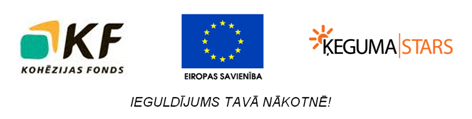 Iepirkuma procedūras„Projekta „Ūdenssaimniecības pakalpojumu attīstība Ķegumā” sadzīves kanalizācijas rekonstrukcija Liepu alejā, Ķegumā”NOLIKUMS1.	Pasūtītājs un Pasūtītāja kontaktpersona	32.	Piegādātājs, Ieinteresētais piegādātājs un Pretendents	33.	Saziņa	34.	Informācija par iepirkuma priekšmetu	45.	Ieinteresēto piegādātāju sanāksme	46.	Piedāvājums	47.	Piedāvājuma nodrošinājums	68.	Nosacījumi dalībai iepirkuma procedūrā	79.	Pretendenta kvalifikācijas prasības	810.	Iesniedzamie dokumenti	911.	Tehniskais piedāvājums	Kļūda! Grāmatzīme nav definēta.12.	Finanšu piedāvājums	1213.	Piedāvājumu izvērtēšana	1214.	Iepirkuma līgums	14Pielikumi	15A pielikums: Tehniskā specifikācija	Kļūda! Grāmatzīme nav definēta.B pielikums: Skiču projekts	40C pielikums: Iepirkuma līguma projekts	41C1 pielikums: Piedāvājuma pielikums	44D pielikums: Veidnes piedāvājuma sagatavošanai	58D1 pielikums: Pieteikuma dalībai iepirkuma procedūrā veidne	59D2 pielikums: Piedāvājuma nodrošinājuma veidne	61D3 pielikums: Izstrādāto tehnisko projektu un veikto būvdarbu saraksta veidne	63D4 pielikums: Speciālistu saraksta veidne	64D5 pielikums: CV veidne	65D6 pielikums: Apakšuzņēmējiem nododamo būvniecības darbu saraksta veidne	67D7 pielikums: Apakšuzņēmēja un personas, uz kuras iespējām pretendents balstās, apliecinājuma veidne	68D8 pielikums: Finanšu piedāvājuma veidne	69 E pielikums: Ieinteresētā piegādātāja kontaktinformācijas veidlapa	74Pasūtītājs un Pasūtītāja kontaktpersonaPasūtītājs: Sabiedrība ar ierobežotu atbildību „Ķeguma Stars”,reģistrācijas numurs: 40003227117,adrese: Kuģu iela 5, Ķegums, Ķeguma novads, LV-5020.Pasūtītāja kontaktpersona: Projektu vadītājsJuris Piebalgstel.nr.: 25440447 nr.: 65038166Piegādātājs, Ieinteresētais piegādātājs un PretendentsPiegādātājs ir fiziska persona, juridiska persona, personālsabiedrība vai personu apvienība, kas piedāvā tirgū veikt projektēšanu un būvdarbus.Ieinteresētais piegādātājs ir Piegādātājs, kas saņēmis Nolikumu.Pretendents ir Piegādātājs, kas ir iesniedzis piedāvājumu.Persona, uz kuras iespējām Pretendents balstās ir persona, uz kuras iespējām Pretendents balstās, lai apliecinātu, ka Pretendenta kvalifikācija atbilst Pretendenta kvalifikācijas prasībām.Pretendentu iepirkuma procedūras ietvaros pārstāv:Pretendents (ja Pretendents ir fiziska persona), Pretendenta paraksttiesīga amatpersona (ja Pretendents ir juridiska persona),pārstāvēttiesīgs personālsabiedrības biedrs, ievērojot šī punkta „a” un „b” apakšpunktā noteikto (ja Pretendents ir personālsabiedrība),visi personu apvienības dalībnieki, ievērojot šī punkta „a” un „b” apakšpunktā noteikto (ja Pretendents ir personu apvienība) vaiPretendenta pilnvarota persona.SaziņaSaziņa starp Pasūtītāju un Ieinteresētajiem piegādātājiem iepirkuma procedūras ietvaros notiek latviešu valodā pa pastu (arī elektronisko pastu) vai faksu.Saziņas dokuments, nosūtot pa faksu, ir uzskatāms par saņemtu brīdī, kad nosūtītāja  ir saņēmis  par faksa sūtījuma saņemšanu.Saziņas dokumentā ietver iepirkuma procedūras nosaukumu.Ieinteresētais piegādātājs saziņas dokumentu nosūta uz Nolikumā norādīto Pasūtītāja pasta adresi vai Pasūtītāja kontaktpersonas faksa numuru.Pasūtītājs saziņas dokumentu nosūta pa pastu vai faksu uz Ieinteresētā piegādātāja pasta adresi vai faksa numuru, ko Ieinteresētais piegādātājs, saņemot Nolikumu, norādījis Ieinteresētā piegādātāja kontaktinformācijas veidlapā (E pielikums).Papildu informāciju Ieinteresētais piegādātājs var pieprasīt ne vēlāk kā līdz piedāvājumu iesniegšanas termiņa beigām. Pasūtītājs papildu informāciju sniedz iespējami īsā laikā, bet ne vēlāk kā piecas dienas pirms piedāvājumu iesniegšanas termiņa beigām.Ja Pasūtītājs sniedz papildu informāciju, tas vienlaikus ar papildu informācijas nosūtīšanu Ieinteresētajam piegādātājam, kas uzdevis jautājumu, ievieto šo informāciju mājas lapā internetā, kurā ir pieejams , norādot arī uzdoto jautājumu.Ja Pasūtītājs ir izdarījis grozījumus Nolikumā, tas ievieto šo informāciju mājas lapā internetā, kur ir pieejams . Pasūtītājs ievieto šo informāciju mājas lapā internetā ne vēlāk kā dienu pēc tam, kad publicēts  par grozījumiem.Informācija par iepirkuma priekšmetuIepirkuma priekšmeta aprakstsIepirkuma priekšmets ir sadzīves kanalizācijas rekonstrukcija Liepu alejā, Ķegumā projektēšana un būvdarbi saskaņā ar Tehnisko specifikāciju (A pielikums) un Skiču projektu (B pielikums) (turpmāk – Būvniecība) projekta „Ūdenssaimniecības pakalpojumu attīstība Ķegumā” ietvaros.Iepirkuma  izpildes vietaIepirkuma  izpildes vieta ir Liepu aleja, ĶegumsIepirkuma  izpildes termiņšIepirkuma  izpildes termiņš ir 30 dienas no Būvniecības uzsākšanas datuma.Ieinteresēto piegādātāju sanāksmeIeinteresēto piegādātāju sanāksme notiks 07.05.2014. plkst.10.00 Kuģu iela 5, Ķegums, Ķeguma novads, LV-5020. Sanāksmes  tiks nosūtīts visiem Ieinteresētajiem piegādātājiem.PiedāvājumsPiedāvājuma iesniegšanas un atvēršanas vieta, laiks un kārtībaPiegādātāji piedāvājumus var iesniegt līdz 2014.gada 16. Maijā, plkst.10.00, Kuģu ielā 5, Ķegumā, Ķeguma novadā, LV-5020, piedāvājumus iesniedzot personīgi vai atsūtot pa pastu. Pasta sūtījumam jābūt saņemtam šajā punktā norādītajā adresē līdz šajā punktā minētajam termiņam. Iesniegtie piedāvājumi ir Pasūtītāja īpašums.Piedāvājumi tiks atvērti Kuģu ielā 5, Ķegumā, Ķeguma novadā, LV-5020,  2014.gada 16. maijā plkst. 10.00. Piedāvājumu atvēršana ir atklāta. Piedāvājumus atver to iesniegšanas secībā, nosaucot Pretendentu, piedāvājuma iesniegšanas laiku un piedāvāto cenu. Pēc piedāvājumu atvēršanas sanāksmes dalībnieka pieprasījuma Pasūtītājs uzrāda Finanšu piedāvājumu, kurā atbilstoši pieprasītajai Finanšu piedāvājuma formai norādīta piedāvātā cena.Piedāvājumu, kas iesniegts pēc piedāvājumu iesniegšanas termiņa beigām vai kura ārējais iepakojums nenodrošina to, lai piedāvājumā iekļautā informācija nebūtu pieejama līdz piedāvājumu atvēršanai, Pasūtītājs neizskatīta un atdod atpakaļ Pretendentam.Piedāvājuma derīguma termiņšPretendenta iesniegtajam piedāvājumam jābūt derīgam, tas ir saistošam Pretendentam, līdz iepirkuma  noslēgšanai, bet ne mazāk kā 30 dienas no piedāvājumu iesniegšanas termiņa.Ja objektīvu iemeslu dēļ Pasūtītājs nevar noslēgt iepirkuma līgumu piedāvājuma derīguma termiņā, Pasūtītājs var rakstiski lūgt Pretendentus pagarināt sava piedāvājuma derīguma termiņu. Ja Pretendents piekrīt pagarināt sava piedāvājuma derīguma termiņu, Pretendents to rakstiski paziņo Pasūtītājam, kā arī nosūta Pasūtītājam bankas vai apdrošinātāja, kas izsniedzis piedāvājuma nodrošinājumu, rakstisku apliecinājumu par piedāvājuma nodrošinājuma termiņa pagarināšanu līdz pagarinātā piedāvājuma derīguma termiņa beigām vai jaunu piedāvājuma nodrošinājumu.Piedāvājuma noformējumsPiedāvājums sastāv no četrām šādām daļām:Pieteikuma dalībai iepirkuma procedūrā un Atlases dokumentiem (viens oriģināls un divas kopijas),Piedāvājuma nodrošinājuma (viens oriģināls un viena kopija),Tehniskā piedāvājuma (viens oriģināls un divas kopijas),Finanšu piedāvājuma (viens oriģināls un divas kopijas).Piedāvājums jāsagatavo latviešu valodā, datorrakstā, tam jābūt skaidri salasāmam, bez labojumiem un dzēsumiem. Katras piedāvājuma daļas sākumā ievieto satura rādītāju. Piedāvājuma daļas lapas (izņemot piedāvājuma nodrošinājumu) numurē un caurauklo, piestiprina auklas galus pēdējā lappusē un apliecina caurauklojumu. Caurauklojuma apliecinājums ietver:norādi par kopējo cauraukloto lapu skaitu,Pretendenta (ja Pretendents ir fiziska persona) vai tā pārstāvja parakstu un paraksta atšifrējumu,apliecinājuma vietas nosaukumu un datumu.Atlases dokumentus un tehnisko dokumentāciju var iesniegt arī citā valodā, ja tiem ir pievienots Pretendenta apliecināts tulkojums latviešu valodā. Par kaitējumu, kas radies dokumenta tulkojuma nepareizības dēļ, Pretendents atbild normatīvajos tiesību  noteiktajā kārtībā. Tulkojuma apliecinājums ietver:norādi “TULKOJUMS PAREIZS”,Pretendenta vai tā pārstāvja parakstu un paraksta atšifrējumu,apliecinājuma vietas nosaukumu un datumu.Ja Pretendents iesniedz dokumentu kopijas, Pretendents tās apliecina. Kopijas apliecinājums ietver:norādi “KOPIJA PAREIZA”,Pretendenta vai tā pārstāvja parakstu un paraksta atšifrējumu,apliecinājuma vietas nosaukumu un datumu.Pretendenta pieteikumu dalībai iepirkuma procedūrā, tehnisko piedāvājumu, finanšu piedāvājumu un citus piedāvājuma dokumentus paraksta, kopijas, tulkojumus un piedāvājuma daļu caurauklojumus apliecina:Pretendents (ja Pretendents ir fiziska persona), Pretendenta paraksttiesīga amatpersona (ja Pretendents ir juridiska persona),pārstāvēttiesīgs personālsabiedrības biedrs, ievērojot šī punkta „a” un „b” apakšpunktā noteikto (ja Pretendents ir personālsabiedrība),visi personu apvienības dalībnieki, ievērojot šī punkta „a” un „b” apakšpunktā noteikto (ja Pretendents ir personu apvienība) vaiPretendenta pilnvarota persona.Dokumentus, kas attiecas tikai uz atsevišķu personālsabiedrības biedru vai personu apvienības dalībnieku paraksta, kā arī kopijas un tulkojumus apliecina attiecīgais personālsabiedrības biedrs vai personu apvienības dalībnieks, ievērojot šī punkta „a”, „b” un „e” apakšpunktā noteikto.Iesniedzot piedāvājumu vai pieteikumu, Pretendents ir tiesīgs visu iesniegto dokumentu atvasinājumu un tulkojumu pareizību apliecināt ar vienu apliecinājumu, ja viss piedāvājums vai pieteikums ir cauršūts vai caurauklots. Piedāvājumu iesniedz aizlīmētā ārējā iepakojumā, uz kura norāda:Pasūtītāja nosaukumu, reģistrācijas numuru un adresi, Pasūtītāja kontaktpersonas vārdu, uzvārdu un telefona numuru,Pretendenta nosaukumu, reģistrācijas numuru (ja Pretendents ir juridiska persona vai personālsabiedrība) vai personas kodu (ja Pretendents ir fiziska persona) un adresi, Pretendenta kontaktpersonas vārdu, uzvārdu, telefona un  numuru,atzīmi ”Piedāvājums iepirkuma procedūrai „Projekta „Ūdenssaimniecības pakalpojumu attīstība Ķegumā” sadzīves kanalizācijas rekonstrukcija Liepu alejā, Ķegumā” ĶS 02/2014 KF ”Neatvērt līdz 2014.gada 16. maijā plkst. 10.00”.Piedāvājuma ārējā iepakojumā ievieto divus aizlīmētus iekšējus iepakojumus, no kuriem vienā ievieto piedāvājuma oriģinālu, bet otrā - piedāvājuma kopijas. Uz iekšējiem iepakojumiem attiecīgi norāda:atzīmi “ORIĢINĀLS” vai “KOPIJAS”,Pretendenta nosaukumu un reģistrācijas numuru vai personas kodu,atzīmi ”Piedāvājums iepirkuma procedūrai „Projekta „Ūdenssaimniecības pakalpojumu attīstība Ķegumā” sadzīves kanalizācijas rekonstrukcija Liepu alejā, Ķegumā”.Piedāvājuma iekšējos iepakojumos attiecīgi ievieto piedāvājuma daļu oriģinālus vai kopijas. Uz piedāvājuma daļu oriģināliem un to kopijām attiecīgi norāda:atzīmi “ORIĢINĀLS” vai “KOPIJA”,Pretendenta nosaukumu un reģistrācijas numuru vai personas kodu,piedāvājuma daļas nosaukumu (“Pretendenta  dalībai iepirkuma procedūrā un atlases dokumenti”, „Piedāvājuma nodrošinājums”, “Tehniskais piedāvājums” vai “Finanšu piedāvājums”. Piedāvājuma nodrošinājumsIesniedzot piedāvājumu, Pretendents iesniedz piedāvājuma nodrošinājumu 500 EUR (pieci simti euro) apmērā. Piedāvājuma nodrošinājumu izsniedz Latvijas Republikā vai citā Eiropas Savienības vai Eiropas Ekonomiskās zonas dalībvalstī reģistrēta banka vai apdrošināšanas sabiedrība, kas Latvijas Republikas normatīvajos tiesību aktos noteiktajā kārtībā ir uzsākusi pakalpojumu sniegšanu Latvijas Republikas teritorijā, un tam ir jāatbilst Piedāvājuma nodrošinājuma veidnei (D2 pielikums) vai Piedāvājuma nodrošinājuma veidnē paredzētajiem noteikumiem.Piedāvājuma nodrošinājumam ir jābūt spēkā ne vēlāk kā no piedāvājumu iesniegšanas termiņa beigām līdz īsākajam no šādiem termiņiem:līdz piedāvājuma derīguma termiņam vai piedāvājuma derīguma termiņa pagarinājumam, kuru Pasūtītājam rakstveidā paziņojis Pretendents un Piedāvājuma nodrošinājuma izsniedzējs,līdz dienai, kad Pretendents, kurš ir atzīts par uzvarētāju, saskaņā ar iepirkuma līguma noteikumiem iesniedz  izpildes nodrošinājumu  vailīdz iepirkuma līguma noslēgšanai.Nodrošinājuma devējs izmaksā sabiedrisko pakalpojumu sniedzējam vai sabiedrisko pakalpojumu sniedzējs ietur pretendenta iemaksāto piedāvājuma nodrošinājuma summu, ja:pretendents atsauc savu piedāvājumu, kamēr ir spēkā piedāvājuma nodrošinājums;pretendents, kura piedāvājums izraudzīts saskaņā ar piedāvājuma izvēles kritēriju, sabiedrisko pakalpojumu sniedzēja noteiktajā termiņā nav iesniedzis tam iepirkuma procedūras dokumentos un iepirkuma līgumā paredzēto līguma nodrošinājumu;pretendents, kura piedāvājums izraudzīts saskaņā ar piedāvājuma izvēles kritēriju, neparaksta iepirkuma līgumu vai vispārīgo vienošanos sabiedrisko pakalpojumu sniedzēja noteiktajā termiņā.Piedāvājuma nodrošinājumu Pasūtītājs atdod Pretendentiem šādā kārtībā:Pretendentam, ar kuru Pasūtītājs ir noslēdzis iepirkuma līgumu, - pēc iepirkuma līguma izpildes nodrošinājuma iesniegšanas,pārējiem Pretendentiem - pēc iepirkuma procedūras beigāmPretendentam, kurš nepiekrīt sava piedāvājuma derīguma termiņa pagarināšanai, - pēc piedāvājuma derīguma termiņa beigām.Nosacījumi dalībai iepirkuma procedūrāPretendents vai personas, kurām ir pārstāvības tiesības, un personas, kurām ir  pieņemšanas vai uzraudzības tiesības attiecībā uz Pretendentu, ar tādu tiesas spriedumu vai prokurora priekšrakstu par sodu, kurš stājies spēkā un kļuvis neapstrīdams, un no kura spēkā stāšanās dienas līdz piedāvājuma iesniegšanas dienai nav pagājuši trīs gadi, nav atzītas par vainīgām koruptīva rakstura noziedzīgos nodarījumos, krāpnieciskās darbībās finanšu jomā, noziedzīgi iegūtu līdzekļu legalizācijā vai līdzdalībā noziedzīgā organizācijā.Pretendents ar tādu kompetentas institūcijas lēmumu vai tiesas spriedumu, kurš stājies spēkā un kļuvis neapstrīdams, nav atzīts par vainīgu darba tiesību būtiskā pārkāpumā, kas izpaužas kā vienas personas nodarbināšana bez rakstveida darba līguma noslēgšanas, ja tā konstatēta atkārtoti gada laikā, vai divu vai vairāku personu vienlaicīga nodarbināšana bez rakstveida darba līguma noslēgšanas, ja no dienas, kad stājies spēkā attiecīgs tiesas spriedums vai citas kompetentas institūcijas pieņemtais  līdz piedāvājuma iesniegšanas dienai nav pagājuši 18 mēneši.Pretendents ar tādu kompetentas institūcijas lēmumu vai tiesas spriedumu, kurš stājies spēkā un kļuvis neapstrīdams, un no kura spēkā stāšanās dienas līdz piedāvājuma iesniegšanas dienai nav pagājuši 12 mēneši, nav atzīts par vainīgu konkurences tiesību pārkāpumā, kas izpaužas kā vertikālā vienošanās, kuras mērķis ir ierobežot pircēja iespēju noteikt tālākpārdošanas cenu, vai horizontālā karteļa vienošanās, izņemot gadījumu, kad attiecīgā institūcija, konstatējot konkurences tiesību pārkāpumu, Pretendentu ir atbrīvojusi no naudas soda.Nav pasludināts Pretendenta maksātnespējas process, apturēta vai pārtraukta Pretendenta saimnieciskā darbība, uzsākta tiesvedība par Pretendenta bankrotu vai tiek konstatēts, ka līdz Iepirkuma līguma izpildes paredzamajam beigu termiņam Pretendents būs likvidēts.Pretendentam Latvijā un valstī, kurā tas reģistrēts vai kurā atrodas tā pastāvīgā dzīvesvieta (ja tas nav reģistrēts Latvijā vai tā pastāvīgā dzīvesvieta nav Latvijā), nav nodokļu parādu, tajā skaitā valsts sociālās apdrošināšanas obligāto iemaksu parādu, kas kopsummā katrā valstī pārsniedz 150 EUR.Pretendents ir sniedzis nepatiesu informāciju tā kvalifikācijas novērtēšanai vai vispār nav sniedzis pieprasīto informācijuNosacījumi dalībai iepirkuma procedūrā attiecas uz:pretendentu (ja pretendents ir fiziska vai juridiska persona), personālsabiedrību un visiem personālsabiedrības biedriem (ja piedāvājumu iesniedz personālsabiedrība) vai personu apvienības dalībniekiem (ja piedāvājumu iesniedz personu apvienība),Personām, t.sk. apakšuzņēmējiem, uz kuru iespējām Pretendents balstās.Pretendenta kvalifikācijas prasībasPrasības attiecībā uz Pretendenta atbilstību profesionālās darbības veikšanaiPretendents, personālsabiedrība un visi personālsabiedrības biedri (ja piedāvājumu iesniedz personālsabiedrība) vai visi personu apvienības dalībnieki (ja piedāvājumu iesniedz personu apvienība), kā arī apakšuzņēmēji (ja Pretendents Būvniecībai plāno piesaistīt apakšuzņēmējus un balstīties uz viņu iespējām) normatīvajos tiesību  noteiktajos gadījumos ir reģistrēti komercreģistrā vai līdzvērtīgā reģistrā ārvalstīs.Pretendents, personālsabiedrības biedrs, personu apvienības dalībnieks (ja piedāvājumu iesniedz personālsabiedrība vai personu apvienība) vai apakšuzņēmējs (ja Pretendents Būvniecībai plāno piesaistīt apakšuzņēmēju un balstīties uz viņa iespējām), kas veiks darbus, kuru veikšanai nepieciešama reģistrācija Būvkomersantu reģistrā, ir reģistrēts Būvkomersantu reģistrā vai attiecīgā profesionālā reģistrā ārvalstīs, vai Pretendentam ir kompetentas institūcijas izsniegta licence, sertifikāts vai cits līdzvērtīgs dokuments, ja attiecīgās valsts normatīvie tiesību  paredz profesionālo reģistrāciju, licences,  vai citus līdzvērtīgu dokumentu izsniegšanu. Pretendenta piedāvātajam:projektētājam ir spēkā esošs sertifikāts ūdens apgādes un kanalizācijas sistēmu projektēšanas jomā būvdarbu vadītājam ir spēkā esošs sertifikāts ūdensapgādes un kanalizācijas sistēmu būvdarbu vadīšanas un būvuzraudzības.Ārvalstu speciālistiem ir izsniegta licence, sertifikāts vai cits dokuments attiecīgo pakalpojumu sniegšanai (ja šādu dokumentu nepieciešamību nosaka attiecīgās ārvalsts normatīvie tiesību akti) un ārvalstu speciālisti atbilst izglītības un profesionālās kvalifikācijas prasībām attiecīgas profesionālās darbības veikšanai Latvijas Republikā un gadījumā, ja ar pretendentu tiks noslēgts iepirkuma , līdz Būvdarbu uzsākšanai ārvalstu speciālisti iegūs profesionālās kvalifikācijas atzīšanas apliecību vai reģistrēsies attiecīgajā profesiju reģistrā.Prasības attiecībā uz Pretendenta saimniecisko un finansiālo stāvokliPretendenta gada kopējais finanšu vidējais apgrozījums attiecībā uz ūdensapgādes un kanalizācijas sistēmu būvdarbiem Pretendenta darbības pēdējo trīs gadu laikā vismaz trīs reizes pārsniedz piedāvāto Būvdarbu kopējo cenu bez Pievienotās vērtības nodokļa (turpmāk – PVN)]. Jaundibinātiem uzņēmumiem/ uzņēmumiem, kas tirgū darbojas mazāk par trīs gadiem, informācija jāiesniedz par visu darbības periodu.Prasības attiecībā uz Pretendenta tehniskajām un profesionālajām spējāmPretendents pēdējo trīs gadu laikā ir izstrādājis vismaz:ārējo sadzīves kanalizācijas tīklu izbūves ar kopējo garumu vismaz 1,2 km tehniskos projektusJaundibinātiem uzņēmumiem / uzņēmumiem, kas tirgū darbojas mazāk par trīs gadiem, informācija jāiesniedz par visu darbības periodu.Pretendents pēdējo piecu gadu laikā ir veicis vismaz: ārējo kanalizācijas tīklu ar kopējo garumu vismaz 1,2 km būvdarbus.Jaundibinātiem uzņēmumiem / uzņēmumiem, kas tirgū darbojas mazāk par pieciem gadiem, informācija jāiesniedz par visu darbības periodu.Pretendents var nodrošināt šādus galvenos speciālistus:projektētāju, kurš pēdējo trīs gadu laikā ir vadījis vismaz:  ārējo kanalizācijas tīklu ar kopējo garumu vismaz 1,2 km tehnisko projektu izstrādi.būvdarbu vadītāju, kurš pēdējo piecu gadu laikā ir vadījis vismaz: ārējo kanalizācijas tīklu (DN 200 mm) ar kopējo garumu vismaz 1,2 km, būvdarbus.projekta vadītāju, kurš pēdējo trīs gadu laikā ir vadījis vismaz: divus ārējo kanalizācijas tīklu ar kopējo garumu vismaz 1,2 km būvniecības (apvienotā projektēšanas un būvdarbu) līguma izpildi.Pretendents Būvniecībai var piesaistīt apakšuzņēmējus un balstīties uz apakšuzņēmēju un citu personu (Persona, uz kuras iespējām pretendents balstās) iespējām, lai apliecinātu, ka Pretendenta kvalifikācija atbilst Pretendenta kvalifikācijas prasībām. Šādā gadījumā Pretendents pierāda, ka viņa rīcībā būs nepieciešamie resursi.Iesniedzamie dokumentiIesniedzamie dokumenti Pretendenta piedāvājumā kārtojami tādā secībā, kādā tie ir uzskaitīti šajā punktā.  dalībai iepirkuma procedūrāPretendenta pieteikumu dalībai iepirkuma procedūrā sagatavo atbilstoši veidnei  pielikumā (D1 pielikums). Pretendenta pieteikumu dalībai iepirkuma procedūrā iesniedz kopā ar:Piedāvājuma pielikumu (C1 pielikums),Atlases dokumentiem (dokumentiem, kas apliecina Pretendenta atbilstību Nosacījumiem dalībai iepirkuma procedūrā un Pretendenta kvalifikācijas dokumentiem),dokumentu vai dokumentiem, kas apliecina piedāvājuma dokumentus parakstījušās, kā arī kopijas, tulkojumus un piedāvājuma daļu caurauklojumus apliecinājušās personas tiesības pārstāvēt Pretendentu iepirkuma procedūras ietvaros. Ja dokumentus, kas attiecas tikai uz atsevišķu personālsabiedrības biedru vai personu apvienības dalībnieku paraksta, kā arī kopijas un tulkojumus apliecina attiecīgā personālsabiedrības biedra vai personu apvienības dalībnieka pilnvarota persona, jāiesniedz dokuments vai dokumenti, kas apliecina šīs personas tiesības pārstāvēt attiecīgo personālsabiedrības biedru vai personu apvienības dalībnieku iepirkuma procedūras ietvaros. Juridiskas personas pilnvarai pievieno dokumentu, kas apliecina pilnvaru parakstījušās paraksttiesīgās amatpersonas tiesības pārstāvēt attiecīgo juridisko personu.Dokumenti, kas apliecina atbilstību Nosacījumiem dalībai iepirkuma procedūrāJa Pasūtītājs publiskajās datubāzēs nevar pārliecināties par Nolikuma 8.2.apakšpunkta prasību izpildi, tas pieprasa, lai Pretendents iesniedz Izziņu, kuru izdevusi Valsts darba inspekcija un kura apliecina, ka pretendents un personas, uz kuru iespējām tas balstās, Latvijā un ārvalstī nav sodīti par Nolikuma 8.2.apakšpunktā minētajiem darba tiesību pārkāpumiem.Par Nolikuma 8.3.apakšpunktā minēto prasību izpildi Pasūtītājs pārliecinās publiskajās datubāzēs.Ja Pasūtītājs publiskajās datubāzēs nevar pārliecināties par Nolikuma 8.4.apakšpunkta prasību izpildi, tas pieprasa, lai Pretendents iesniedz izziņu, ko ne agrāk kā trīs mēnešus pirms iesniegšanas dienas izdevusi kompetenta institūcija, kas apliecina, ka Pretendentam nav pasludināts maksātnespējas process un tas neatrodas likvidācijas stadijā,Ja Pasūtītājs publiskajās datubāzēs nevar pārliecināties par Nolikuma 8.5.apakšpunkta prasību izpildi, tas pieprasa, lai Pretendents iesniedz izziņu, ko ne agrāk kā trīs mēnešus pirms iesniegšanas dienas:izdevis Valsts ieņēmumu dienests vai pašvaldība Latvijā, kas apliecina, ka Pretendents (neatkarīgi no tā, vai tas reģistrēti Latvijā vai Latvijā atrodas tā pastāvīgā dzīvesvieta) Latvijā nav nodokļu parādu, tajā skaitā valsts sociālās apdrošināšanas obligāto iemaksu parādu, kas kopumā pārsniedz 150 EUR.izdevusi nodokļu administrācijas iestāde ārvalstī, kas apliecina, ka ārvalstī reģistrētam (atrodas pastāvīgā dzīvesvieta) Pretendentam (ja tas ir reģistrēts ārvalstī vai ārvalstī ir to pastāvīgā dzīvesvieta) attiecīgajā ārvalstī nav nodokļu parādu, tajā skaitā valsts sociālās apdrošināšanas obligāto iemaksu parādu, kas kopsummā pārsniedz 150 EUR.Ja Pretendents ir personālsabiedrība, minētās izziņas jāiesniedz par personālsabiedrību un visiem personālsabiedrības biedriem, savukārt, ja Pretendents ir personu apvienība, - par visiem personu apvienības dalībniekiem.Ja ārvalstīs minētās izziņas netiek izdotas, tās aizstāj ar zvērestu vai, ja zvēresta došanu attiecīgās valsts normatīvie tiesību  neparedz, - ar paša Pretendenta apliecinājumu kompetentai izpildvaras vai tiesu varas iestādei, zvērinātam notāram vai kompetentai attiecīgās nozares organizācijai tā reģistrācijas (pastāvīgās dzīvesvietas) valstī.Pretendenta kvalifikācijas dokumentiPretendenta, personālsabiedrības un visu personālsabiedrības biedru (ja piedāvājumu iesniedz personālsabiedrība) vai visu personu apvienības dalībnieku (ja piedāvājumu iesniedz personu apvienība) komercreģistra vai līdzvērtīgas komercdarbību reģistrējošas iestādes ārvalstīs izdotu reģistrācijas apliecību kopijas.Ārvalstu Pretendenta, personālsabiedrības biedra, personu apvienības dalībnieka (ja piedāvājumu iesniedz personālsabiedrība vai personu apvienība), vai apakšuzņēmēja (ja pretendents Būvniecībai plāno piesaistīt apakšuzņēmējus) attiecīga profesionālā reģistra izsniegtas reģistrācijas apliecības kopija vai kompetentas institūcijas izsniegtas licences,  vai cita līdzvērtīga dokumenta kopija, ja attiecīgās valsts normatīvie tiesību  paredz profesionālo reģistrāciju, licences,  vai citus līdzvērtīgu dokumentu izsniegšanu. par Pretendenta, Personas / apakšuzņēmēju, uz kuras iespējām Pretendents balstās, (ja Pretendents balstās uz apakšuzņēmēju, kurus tas plāno piesaistīt Būvdarbiem, vai citu personu finanšu iespējām) gada kopējo finanšu vidējo apgrozījumu attiecībā uz ūdensapgādes un kanalizācijas sistēmu būvdarbiem  par darbības iepriekšējiem trīs gadiem. Jaundibinātiem uzņēmumiem / uzņēmumiem, kas tirgū darbojas mazāk par trīs gadiem, informācija jāiesniedz par visu darbības periodu.[Pretendenta apstiprināts Pretendenta un apakšuzņēmēju (ja Pretendents Būvniecībai plāno piesaistīt apakšuzņēmējus un balstīties uz to tehniskajām un profesionālajām iespējām) pēdējos trijos gados izstrādāto tehnisko projektu saraksts atbilstoši Izstrādāto tehnisko projektu saraksta veidnei (D3 pielikums) un pasūtītāju divas atsauksmes par to, vai visi darbi ir veikti atbilstoši attiecīgiem normatīviem un atbilstošā kvalitātē]. Jaundibinātiem uzņēmumiem / uzņēmumiem, kas tirgū darbojas mazāk par trīs gadiem, informācija jāiesniedz par visu darbības periodu.Izstrādāto tehnisko projektu sarakstā Pretendents norāda tādu informāciju par izstrādātajiem tehniskajiem projektiem, kas apliecina Nolikuma 9.3.1.apakšpunktā prasīto pieredzi.Pretendenta apstiprināts Pretendenta un apakšuzņēmēju (ja Pretendents Būvniecībai plāno piesaistīt apakšuzņēmējus un balstīties uz to tehniskajām un profesionālajām iespējām) pēdējos piecos gados veikto būvdarbu saraksts atbilstoši Veikto būvdarbu saraksta veidnei (D3 pielikums) un pasūtītāju divas  par to, vai visi darbi ir veikti atbilstoši attiecīgajiem normatīviem un atbilstošā kvalitātē. Jaundibinātiem uzņēmumiem / uzņēmumiem, kas tirgū darbojas mazāk par pieciem gadiem, informācija jāiesniedz par visu darbības periodu.Veikto būvdarbu sarakstā Pretendents norāda tādu informāciju par veiktajiem būvdarbiem, kas apliecina Nolikuma 9.3.2.apakšpunktā prasīto pieredzi.Pretendenta piedāvāto speciālistu saraksts atbilstoši Speciālistu saraksta veidnei (D4 pielikums). Par Pretendenta piedāvātajiem speciālistiem Pretendents norāda informāciju par izstrādātājiem tehniskajiem projektiem un veiktajiem būvdarbiem, kuri apliecina Nolikuma 9.3.3.apakšpunktā norādīto speciālistu prasīto pieredzi.Pretendenta piedāvātā:projektētāja būvprakses sertifikāta kopija,būvdarbu vadītāja būvprakses sertifikāta kopija, Ārvalstu speciālista licences, sertifikāta vai cita dokumenta attiecīgo pakalpojumu sniegšanai (ja šādu dokumentu nepieciešamību nosaka attiecīgās ārvalsts normatīvie tiesību akti) kopija un apliecinājums par to, ka ārvalstu speciālists atbilst izglītības un profesionālās kvalifikācijas prasībām attiecīgas profesionālās darbības veikšanai Latvijas Republikā un gadījumā, ja ar pretendentu tiks noslēgts iepirkuma , līdz Būvdarbu uzsākšanai ārvalstu speciālists iegūs profesionālās kvalifikācijas atzīšanas apliecību vai reģistrēsies attiecīgajā profesiju reģistrā.Pretendenta piedāvāto speciālistu CV un pieejamības apliecinājums saskaņā ar noslodzes laika grafiku atbilstoši  veidnei (D5 pielikums). Par Pretendenta piedāvātajiem speciālistiem Pretendents norāda informāciju par izstrādātājiem tehniskajiem projektiem un veiktajiem būvdarbiem, kuri apliecina Nolikuma 9.3.3.apakšpunktā norādīto speciālistu prasīto pieredzi.Ja Pretendents Būvdarbiem plāno piesaistīt apakšuzņēmējus un balstās uz apakšuzņēmēju vai citu Personu iespējām, lai apliecinātu, ka Pretendenta kvalifikācija atbilst Pretendenta kvalifikācijas prasībām, piedāvājumā jāietver:visu apakšuzņēmējiem nododamo Būvniecības darbu apraksts atbilstoši Apakšuzņēmējiem nododamo būvniecības darbu saraksta veidnei (D6 pielikums),(1) apakšuzņēmēja / Personas, uz kuras iespējām Pretendents balstās, apliecinājums atbilstoši Apakšuzņēmēja / Personas, uz kuru iespējām pretendents balstās, apliecinājuma veidnei (D7 pielikums) par gatavību veikt Apakšuzņēmējiem nododamo būvniecības darbu sarakstā norādītos Būvniecības darbus un/vai nodot Pretendenta rīcībā Iepirkuma līguma izpildei nepieciešamos resursus un/vai (2) Pretendenta un Personas, t.sk. apakšuzņēmēju, uz kuru iespējām Pretendents balstās,  par sadarbību Iepirkuma līguma izpildei, kas pierāda, ka Pretendenta rīcībā būs Iepirkuma līguma izpildei nepieciešamie resursi (nosakot resursu nodošanas apjomu, termiņu, uz kādu šie resursi tiek nodoti, un solidāru atbildību līguma izpildē), gadījumā, ja ar Pretendentu tiks noslēgts Iepirkuma ,dokumenti, kas apliecina apakšuzņēmēja / Personas, uz kuru iespējām Pretendents balstās, atbilstību Nosacījumiem dalībai iepirkuma procedūrā,apakšuzņēmēja / Personas, uz kuru iespējām Pretendents balstās, komercreģistra vai līdzvērtīgas komercdarbību reģistrējošas iestādes ārvalstīs izdotas reģistrācijas apliecības kopija, kā arīdokumentu vai dokumentus, kas apliecina apakšuzņēmēja / Personas, uz kuru iespējām pretendents balstās, piedāvājuma dokumentus parakstījušās, kā arī kopijas un tulkojumus apliecinājušās personas tiesības pārstāvēt apakšuzņēmēju / Personu, uz kuru iespējām pretendents balstās, iepirkuma procedūras ietvaros. Juridiskas personas pilnvarai pievieno dokumentu, kas apliecina pilnvaru parakstījušās paraksttiesīgās amatpersonas tiesības pārstāvēt attiecīgo juridisko personu.Finanšu piedāvājums Finanšu piedāvājumā jānorāda līgumcena - kopējā cena, par kādu tiks veikta Būvniecība (Būvniecības kopējā cena), kā arī visas vienību cenas un visu izmaksu pozīciju izmaksas. Finanšu piedāvājums jāsagatavo atbilstoši Finanšu piedāvājuma veidnei (D8 pielikums). Finanšu piedāvājumā cenas jānorāda latos () bez PVN. Atsevišķi jānorāda Būvniecības kopējā cena ar PVN (iepirkuma  summa).Cenās jāiekļauj visas izmaksas, kas ir saistītas ar Būvniecību.Piedāvājumu izvērtēšanaPēc piedāvājumu atvēršanas iepirkuma komisija slēgtās sēdēs veic piedāvājumu izvērtēšanu.Iepirkuma komisija pārbauda, vai Pretendenta  dalībai Iepirkuma procedūrā un Piedāvājuma nodrošinājums atbilst Nolikumā noteiktajām prasībām. Ja  dalībai Iepirkuma procedūrā vai Piedāvājuma nodrošinājums nav ietverts Pretendenta piedāvājumā vai neatbilst Nolikumā noteiktajām prasībām, Pretendenta piedāvājums tiek noraidīts.Iepirkuma komisija pārbauda, vai Pretendenti un Personas, t.sk. apakšuzņēmēji, uz kuru iespējām Pretendenti balstās, nav piedalījušās kādā no iepriekšējiem šī iepirkuma projekta posmiem vai Iepirkuma procedūras dokumentu izstrādāšanā. Ja Pretendents vai Persona, t.sk. apakšuzņēmēji, uz kuras iespējām Pretendents balstās, ir piedalījušies kādā no iepriekšējiem šī iepirkuma projekta posmiem vai Iepirkuma procedūras dokumentu izstrādāšanā un ja tas šim piegādātājam dod priekšrocības Iepirkuma procedūrā, tādējādi kavējot, ierobežojot vai deformējot konkurenci, attiecīgā Pretendenta piedāvājums tiek noraidīts. Iepirkuma komisija, konstatējot minētos apstākļus, pirms iespējamās Pretendenta noraidīšanas ļauj tam pierādīt, ka nav tādu apstākļu, kas attiecīgajam piegādātājam dotu jebkādas priekšrocības Iepirkuma procedūrā, tādējādi kavējot, ierobežojot vai deformējot konkurenci.Iepirkuma komisija publiskās datubāzēs pārbauda, (1) vai Pretendenti, personālsabiedrības biedri, personu apvienības dalībnieki (ja piedāvājumu iesniedz personālsabiedrība vai personu apvienība) un apakšuzņēmēji (ja Pretendents Būvdarbiem plāno piesaistīt apakšuzņēmēju), kas veiks darbus, kuru veikšanai nepieciešama reģistrācija Būvkomersantu reģistrā, un (2) vai Pretendenti un Personas, t.sk. apakšuzņēmēji, uz kuru iespējām Pretendenti balstās, nav atzīti par vainīgiem darba tiesību būtiskā pārkāpumā un konkurences tiesību pārkāpumā. Izskatot Pretendenta Atlases dokumentus, Iepirkuma komisija pārbauda Pretendentu, apakšuzņēmēju un Personu, uz kuru iespējām Pretendenti balstās, atbilstību citiem Nosacījumiem dalībai Iepirkuma procedūrā un atlasa Pretendentus, pārbaudot Pretendentu atbilstību Pretendenta kvalifikācijas prasībām. Pretendentu, kuri vai kuru Personas, t.sk. apakšuzņēmēji, uz kuru iespējām Pretendents balstās:nav iesnieguši dokumentus, kas apliecina atbilstību Nosacījumiem dalībai Iepirkuma procedūrā, vai neatbilst Nosacījumiem dalībai Iepirkuma procedūrā vainav iesnieguši Pretendenta kvalifikācijas dokumentus vai neatbilst Pretendenta kvalifikācijas prasībām vaiir snieguši nepatiesu informāciju kvalifikācijas novērtēšanai,piedāvājumi tiek noraidīti.Iepirkumu komisija pārbauda atlasīto Pretendentu Finanšu piedāvājumu atbilstību Nolikumā noteiktajām prasībām. Piedāvājumi, kuru Tehniskie piedāvājumi vai Finanšu piedāvājumi neatbilst Nolikumā noteiktajām prasībām, tiek noraidīti.Piedāvājumi, kuri neatbilst Nolikumā noteiktajām noformējuma prasībām var tikt noraidīti, ja to neatbilstība Nolikumā noteiktajām noformējuma prasībām ir būtiska.No piedāvājumiem, kas atbilst Nolikumā noteiktajām prasībām, iepirkuma komisija izvēlas piedāvājumu ar viszemāko cenu.Vērtējot piedāvājumu, iepirkuma komisija ņem vērā piedāvājumā norādīto Būvniecības kopējo cenu bez PVN.Ja Iepirkuma komisija konstatē, ka Pretendenta piedāvājums ir nepamatoti lēts, tas tiek noraidīts. Ja iepirkuma komisija Pretendenta piedāvājumu uzskata par nepamatoti lētu, Pasūtītājs pirms šāda piedāvājuma iespējamās noraidīšanas rakstveidā pieprasa no Pretendenta detalizētu paskaidrojumu par būtiskiem piedāvājuma nosacījumiem, kā arī ļauj Pretendentam iesniegt pierādījumus, kurus tas uzskata par nepieciešamiem, dodot saprātīgu termiņu paskaidrojuma un pierādījumu iesniegšanai. Pretendenta piedāvājums tiek noraidīts tikai gadījumā, ja Pretendents nav varējis norādīt tehnoloģijas, tehniskos risinājumus, tirgus apstākļus vai citus objektīvus pierādījumus, kas ļauj piedāvāt tik lētu cenu.Iepirkuma Pasūtītājs pamatojoties uz Pretendenta piedāvājumu ar izraudzīto Pretendentu slēdz iepirkuma  atbilstoši Iepirkuma  veidnei (C pielikums), Ja Pretendentam ir iebildumi pret iepirkuma  veidni, tie jāiesniedz pasūtītājam ne vēlāk 4 dienas pirms piedāvājumu iesniegšanas termiņa beigām. Pēc šī termiņa iesniegtie iebildumi netiks ņemti vērā.Nolikuma pielikumiA pielikums: Tehniskā specifikācijaA1 pielikums - Vispārīgās prasības1. Vispārīga informācija par līgumu1.1. Īss būvdarbu aprakstsDarbu apjoms ietver esošās Ķeguma ūdensapgādes un kanalizācijas sistēmu rekonstrukciju saskaņā ar FIDIC Iekārtu piegādes – projektēšanas-būvniecības darbu nosacījumiem (turpmāk - dzeltenā grāmata) un Latvijas normatīvajiem aktiem. Darbu apjoms ietver:Tehniskā projekta izstrādi, ietverot sagatavošanas darbus, tehnisko noteikumu pasūtīšanu u.c.; Visu nepieciešamo iekārtu, materiālu piegādi un montāžu;Būvbedres sagatavošanas darbus (maģistrālo cauruļvadu montāža, būvbedres aizbēršana u.c.) jauno iekārtu būvniecībai, tai skaitā esošo, turpmāk neizmantojamo būvju demontāžu un izvešanu, teritorijas labiekārtošanu;Esošo iekārtu rekonstrukcijas darbus;Darbības izmēģinājuma un palaišanas – nodošanas darbus;Personāla apmācības un instruktāžu.

Darbi ietver šādu komponenti: Sadzīves kanalizācijas tīkla rekonstrukcija Liepu alejā (K 4.1.  papildus komopnente);Sistēmai jābūt projektētai, rekonstruētai tā, lai būtu nodrošināts nepārtraukts sadzīves kanalizācijas pakalpojums1.2. Atrašanās vietaProjekts īstenojams Ķeguma novadā, Ķeguma pilsētā. Ķeguma pilsēta atrodas Latvijas centrālajā daļā, 45 km attālumā no Rīgas, 11 km - no Ogres un 6 km - no Lielvārdes. Projekta teritoriju šķērso valsts galvenais autoceļš A6 Rīga-Daugavpils un dzelzceļa līnija Rīga-Daugavpils.1.3. KlimatsĶeguma pilsētas klimats raksturojams kā pārejas no jūras uz kontinentālo klimatu. Projekta teritorija atrodas mēreni mitrajā atlantiski kontinentālajā klimata apgabalā, t.i. pārejas klimata apgabalā starp kontinentālo Austrumeiropas un maritimo jūras Rietumeiropas klimatu. Vietējo klimatu veido un līdz ar to klimata komforta pakāpi nosaka summārā saules radiācija. Pilsēta saņem relatīvi nelielu saules radiācijas daudzumu.Projekta teritorijas termiskajam režīmam raksturīga neliela temperatūru amplitūda, ziemā gaisa temperatūra ir nedaudz augstāka, bet vasarā zemāka par ģeogrāfiskā platuma un summārās saules radiācijas noteikto klimatisko normu. Ķegumā vidējā gaisa temperatūra ir +5,6ºC, janvāra vidējā temperatūra svārstās no -1,2ºC līdz -6,1ºC un jūlija vidējā temperatūra – no 16ºC līdz 19,4ºC.Vidējais nokrišņu līmenis ir līdz 600 - 660mm/gadā; 117 (2002.g.) - 144 (2000.g.) dienas gadā novērojami nokrišņi.Vēja režīmam ir sezonāls raksturs – ziemā valdošie vēji ir dienvidu un dienvidrietumu, vasarā – rietumu un ziemeļrietumu. Stipri vēji (>15m/sek.) novērojami 10 – 45 dienas gadā, vidēji 25 dienas gadā ir ar negaisu.1.4. Vides apstākļiVides kvalitāte. Ķeguma pilsētā izvietotas tikai maza izmēra ražotnes, no kurām dažas emitē videi kaitīgus izmešus, piemēram, centrālapkures katlu mājas, degvielas uzpildes stacijas. Gaisa piesārņojuma avoti pilsētā ir katlu mājas, dzelzceļa un auto ceļu transports. Gaisa piesārņojuma pārbaude pilsētā netiek veikta.Centralizētās ūdens apgādes vajadzībām izmantotie un perspektīvā izmantojamie pazemes ūdeņi atbilst Valsts standartam, taču to uzlabošanai ir uzstādītas ūdens kvalitātes uzlabošanas sistēmas paaugstinātā dzelzs savienojumu satura samazināšanai.Pilsētas lielākais virszemes ūdens objekts ir Daugavas upe, kas daļā pilsētas ir kā Ķeguma ūdenskrātuve. Daugavas ūdens kvalitāti ietekmē pārrobežu un pilsētu piesārņojums, taču kopumā Daugavas ūdens kvalitāte tiek vērtēta kā vāji piesārņota ar samērā lielu organisko vielu un biogēnu koncentrāciju, mazu naftas produktu un smago metālu koncentrāciju un neapmierinošiem skābekļa apstākļiem.Izplatīts gruntsūdeņu piesārņojuma avots ir dzīvojamo māju sadzīves notekūdeņi. Teritorijās, kurās nav centralizētās kanalizācijas, notekūdeņi pārsvarā tiek savākti izsmeļamās krājbedrēs, novadīti infiltrācijas laukos vai novadīti vidē caur nosēdakām. Izsmeļamās krājbedres ne vienmēr ir kvalitatīvi izolētas, un notekūdeņi no tām infiltrējas augsnē un gruntsūdeņos. Aktuāla problēma Ķeguma teritorijā ir Ķeguma HES ūdenskrātuves krasta abrāzija, tiek izskaloti Daugavas (īpaši labais) krasti.Ķeguma pilsētas teritorijā konstatētas divas potenciāli piesārņotās teritorijas. Iespējams piesārņojums ar naftas produktiem ir Ķeguma SCO (Celtnieku iela, reģistrācijas nr. 74098/3973). Šajā teritorijā atrodas celtniecības uzņēmums ar garāžām, tehnikas remontu un katlu māju. Potenciāli piesārņotā vieta atrodas mazdārziņu tuvumā un 650m attālumā no Daugavas. Otrā potenciāli piesārņotajā vietā izvietota Ķeguma HES katlu māja un šķidrās degvielas tvertnes (reģistrācijas nr. 74098/3974). Teritorijā iespējams piesārņojums ar naftas produktiem, tā atrodas mazdārziņu tuvumā un 150m attālumā no Daugavas.Ķeguma pilsētā noteiktas aizsargjoslas ap Daugavu (10m), kultūras pieminekļiem (100m), ūdens ņemšanas vietām, mežiem ap pilsētu, gar elektriskajiem tīkliem, gar elektronisko sakaru tīkliem, ap kapsētu, attīrīšanas iekārtām, degvielas uzpildes staciju (50m), Ķeguma hidroelektrostaciju (200m augšpus un lejpus aizsprosta), gāzes vadiem.1.5. Esošā situācijaEsošā Ķeguma ūdenssaimniecības sistēma sastāv no šādām komponentēm:Esoši pilsētas ūdensapgādes tīkli2 ūdens sagatavošanas iekārtas4 artēziskās akas3 ūdenstorņi (no kuriem 2 ir atslēgti), rezervuārs, hidroforsEsoši pilsētas kanalizācijas tīkliNotekūdeņu attīrīšanas iekārtas2 sadzīves kanalizācijas sūkņu stacijas Ķeguma pilsētā ir divas centralizētās ūdensapgādes sistēmas. Viena izvietota pilsētas rietumu daļā (starp dzelzceļa līniju un Daugavu), otra – pilsētas austrumu daļā, tās savstarpēji atdala dzelzceļa līnija Rīga – Daugavpils un šoseja Rīga-Daugavpils.Ūdensapgādes sistēma rietumu daļā apkalpo dzīvojamās mājas, sabiedriskās, izglītības, medicīnas, kultūras iestādes, Ķeguma HES ražotni un katlu māju. Šo sistēmu veido:divi artēziskie urbumi (nodrošina ūdens padevi 192 m3/dnn)ūdenstornis (V=300m3)ūdens sagatavošanas iekārtas (sastāv no 3 filtriem, nodrošina jaudu 16 m3/h)daļēji sacilpots ūdensapgādes tīkls (polietilēna un ķeta materiāla caurules ar diametru 50-150 mm, kopgarums 4947m)2. Būvdarbu projektēšana2.1. Vispārīgs aprakstsPar būvdarbu projektēšanu atbild Uzņēmējs. Projekts jāsagatavo, izmantojot labāko pieejamo inženierpraksi, tam jāatbilst Tehniskajām specifikācijām, Pasūtītāja prasībām, Latvijas projektēšanas un būvniecības standartiem, kā arī Līguma izpildes laikā spēkā esošajiem normatīvajiem aktiem.Līgumā dota informācija projektēšanai. Daļēja vai pilnīga Pirmsprojekta informācijas izmantošana nesamazina Uzņēmēja atbildību par projekta izstrādi. Ja nav norādīts citādi, nodrošinot atbilstību Pasūtītāja tehniskajām prasībām, Uzņēmēja piedāvājums var atšķirties no Pirmsprojektā dotās informācijas.Uzņēmējs atbild par vietējo apstākļu noskaidrošanu būvdarbu izpildes vietā un par visu projekta saturu, kā arī par informācijas, ko devis Pasūtītājs, apstiprināšanu. 2.2. Kalpošanas ilgumsUzņēmējam jānodrošina, ka projekts atbilst tehniskajām specifikācijām, Pasūtītāja prasībām un šādam konstrukciju kalpošanas ilgumam:Konstrukciju kalpošanas ilgums1.tabulaPar „Konstrukciju kalpošanas ilgumu” uzskatāms laika periods pēc pieņemšanas-nodošanas, kuram attiecīgais elements ir sagatavots, lai izturētu visu bojājošo spēku kopēju iedarbību, kas sagaidāma, pirms elementa nomaiņa kļūst izdevīgāka par tā labošanu. Tiek pieņemts, ka elements tiks uzturēts saskaņā ar ražotāja vai piegādātāja norādījumiem un jebkuru citu informāciju, ko Pārbaudēs pirms darbu pieņemšanas norādījis Uzņēmējs.Uzņēmējam ir jānodrošina, ka materiāli, kas izmantoti vai uzstādīti attiecīgajā objektā, atbilst to lietošanas mērķim un prasībām iepriekšminētajā tabulā Nr.1. 2.3. Veselība un drošībaSagatavojot „Darba aizsardzības plānu” Uzņēmējam jāsadarbojas ar Pasūtītāju, tas jāizstrādā atbilstoši Ministru kabineta noteikumiem nr. 92, “Darba aizsardzības prasības, veicot būvdarbus”, no 25.02.2003. Kamēr norisinās būvdarbi un iekārtu ekspluatācija, darbu veikšanas projektā papildus uzmanība jāpievērš būvnieku, Pasūtītāja personāla un citu personu veselībai un drošībai.2.4. Topogrāfiskā izpēteTopogrāfiskā izpēte veikta periodiski dažādās objekta vietās un laikos, izpētes materiāli tiks nodoti Uzņēmējam pirms darbu uzsākšanas. Saņemtie inžniertopogrāfiskās izpētes materiāli Uzņēmējam vēl jāpārbauda uz vietas dabā un, ja kopš iepriekšējās uzmērīšanas notikušas izmaiņas, par saviem līdzekļiem atbilstoši normatīvajiem aktiem jāveic nepieciešamie labojumi, atbilstoši šīs dokumentācijas B pielikumā dotajai situācijai.2.5. Iekārtas pielāgošana esošajām konstrukcijāmEsošās tīklu armatūras, kuras nav norādītas demontāžai, var izmantot jaunajā ūdensapgādes un kanalizācijas sistēmā, ja Uzņēmējs pierāda, ka tās ir derīgas lietošanai un garantē konstrukciju kalpošanas ilgumu atbilstoši tabulā Nr.1 norādītajam.Uzņēmējs atbild par to, ka esošajās konstrukcijās uzstādītās jaunās iekārtas ir pielāgotas precīzi un tās var aizstāt ar līdzīgi konstruētiem elementiem.Uzņēmējs pārzina un atbild par iespējamām diametru un citu noteicošo izmēru atšķirībām katrā objektā, it īpaši pasūtot vairākas iekārtas vienības. 2.6. Projektēšanas kritēriji, Plānošanas un arhitektūras uzdevums un tehniskie noteikumi, uz kuriem balstīti rekomendētie risinājumiVisiem projektēšanas un celtniecības darbiem jāatbilst Latvijas un Eiropas standartiem, LVS, LBN, ISO un EN. Īpaša uzmanība Uzņēmējam jāpievērš šādām normām un standartiem: Vispārīgie noteikumi un standarti:„Latvijas būvniecības likums”;Ministru kabineta noteikumi Nr.112 "Vispārīgie būvnoteikumi".Ministru kabineta noteikumi Nr.1069 "Noteikumi par ārējo inženierkomunikāciju izvietojumu pilsētās, ciemos un lauku teritorijās";LBN 223-99 "Kanalizācijas ārējie tīkli un būves";„Aizsargjoslu likums”;LBN 005-99 "Inženierizpētes noteikumi būvniecībā";LBN 202-01 "Būvprojekta saturs un noformēšana";Ministru kabineta noteikumi Nr.167 "Būvdarbu autoruzraudzības noteikumi (Latvijas būvnormatīvs LBN 304-97)";Noteikumi un standarti, lai izpildītu Ķeguma novada domes prasības projektēšanā:Ministru kabineta noteikumi Nr.261 "Meliorācijas sistēmas un hidrotehnisko būvju būvniecības kārtība”;Ministru kabineta noteikumi Nr214 "Kanalizācijas ārējie tīkli un būves”;LBN 224-05 ”Meliorācijas sistēmas un hidrotehniskās būves”.LVS 77 „Ceļa zīmes”;Ķeguma pilsētas saistošie noteikumi  Noteikumi un standarti, lai izpildītu Latvijas Republikas Veselības ministrijas, Veselības inspekcijas prasības projektēšanā:LBN 223-99 ”Kanalizācijas ārējie tīkli un būves”;LBN 003-01 „Būvklimatoloģija”;Ministru kabineta noteikumi Nr.332 "Noteikumi par azbesta izstrādājumu ražošanas radīto vides piesārņojumu  un azbesta atkritumu apsaimniekošanu”.Noteikumi un standarti, lai izpildītu SIA „Lattelecom” prasības projektēšanā:Likums „Elektronisko sakaru likums”.Noteikumi un standarti, lai izpildītu AS „Sadales tīkls” prasības projektēšanā:Enerģētikas likums;Ministru kabineta noteikumi Nr. 415 „Īpaši aizsargājamo dabas teritoriju vispārējie aizsardzības un izmantošanas noteikumi” (10. punkts);Ministru kabineta noteikumi Nr.1069 „Noteikumi par ārējo inženierkomunikāciju izvietojumu pilsētās, ciemos  un lauka teritorijās”;Elektroapgādes nodrošināšanai jāievēro LVS HD 384.4.43 S2AC “Izbūves noteikumi lietotāju elektroietaisēm līdz 1 kV”. Noteikumi un standarti darba aizsardzībai: Uzņēmējam jāievēro darba drošības un darba aizsardzības normas saskaņā ar Latvijas Republikas likumdošanu – Latvijas Republikas standartiem un Ministru kabineta noteikumiem. Saistošie noteikumi:Īpaša uzmanība pievēršama:Saistošie noteikumi Nr.6 „ Par augstas detalizācijas topogrāfiskās informācijas aprites kārtību Ķeguma novadā”u.c.Visa projekta materiāliem un konstrukcijām izmantojami Latvijas standarti un kodi. Projekts tiks realizēts, izmantojot metrisko sistēmu. Visu materiālu un iekārtu svars un izmēri nosakāmi pēc metriskās/starptautisko mērvienību sistēmas:Starptautisko mērvienību saīsinājumi2. tabulaTehniskajam projektam un izpilddokumentācijai jābūt izstrādātiem saskaņā ar šādiem dokumentiem:Tehniskās specifikācijas, (kurā redzams izdošanas datums un numurs);Ķeguma novada būvvaldes izdots Plānošanas un arhitektūras uzdevuma, kurā redzams izdošanas datums un numurs);Institūciju izdotiem tehniskajiem noteikumiem, kuros redzams to izdošanas datums un numurs;Projekta komponenšu celtniecības-rekonstrukcijas darbi tiks veikti saskaņā ar izstrādātu, saskaņotu tehnisko projektu, ņemot vērā, ka esošām sistēmām  jādarbojas nepārtraukti. Tehniskajam projektam jāaptver tāds apjoms, lai pilnībā izpildītu Pasūtītāja prasības un Tehniski ekonomiskā pamatojuma mērķus un uzdevumus.3. Būvdarbi3.1. Sertificēšana atbilstoši Latvijas normatīviem aktiemUzņēmējam jānodrošina, ka visām personām, kas strādā attiecīgajā amatā, ir nepieciešamie sertifikāti un licences, atbilstoši Latvijas normatīvajiem aktiem.3.2. Būvdarbu secība un pārtraukumiUzņēmējs ierīces uzstāda, pārbauda un nodod ekspluatācijā tā, lai iespējami mazāk traucētu esošo sadzīves kanalizācijas sistēmu un nenodarītu kaitējumu apkārtējai videi. Uzņēmējam no Inženiera jāsaņem rakstiska atļauja par katru plānoto esošo pakalpojumu pārtraukumu, kas pārsniedz 4 stundas. Šādas atļaujas jāizsniedz, ja vien nav kāda būtiska iemesla, kādēļ ūdensapgādi nevar pārtraukt.3.3. Laukuma sagatavošanaUzņēmējam jāparedz būvgružu, atkritumu un liekās grunts izvešana no celtniecības vietas, kas jānogādā uz speciālajām izgāztuvēm, kas atbilst Latvijas vides aizsardzības un atkritumu savākšanas normatīvajiem aktiem.Gruntij, kura tiks atkārtoti izmantota, jābūt tīrai, nepiesārņotai un derīgai jaunu būvju celtniecībai.3.4. Piebraukšana laukumam, laukuma ceļiUzņēmējam jāapmaksā visi izdevumi saistībā ar pagaidu ceļu ierīkošanu, ceļu un satiksmes slēgšanu.Piebraukšanai būvniecības vietā izmantos esošos ceļus un ielas, ja nav esošu ceļu, projekta apjomos jāparedz piemērotu ceļu un celiņu izveide, sausā laikā jāparedz grants seguma blietēšana. Uzņēmējam jāsalabo visi būvniecības laikā bojātie ceļi un ielas. Visiem ceļiem jāiztur transporta slodzes, kas ir noteiktas attiecīgajām ceļu kategorijām.3.7. Drošība būvobjektāJebkādam pagaidu nožogojumam, kādu izmanto Uzņēmējs, ir jābūt piemērotam, lai ierobežotu cilvēku piekļuvi bīstamām vietām un nodrošinātu darbinieku drošību. Visām tranšejām ir jābūt iežogotām ar nepārtrauktu, stabilu, vismaz 1200 mm augstu žogu, kas gar tā augšdaļu var izturēt vismaz 0,5 kN/m lielu horizontālo slodzi. Cita veida nožogojumu (polietilēna lentes, atsevišķus stabiņus utt.) var izmantot tikai apzīmēšanas nolūkā, piemēram, ap materiālu nokraušanas laukumiem utt. Lai ļautu piekļūt celtniecības mašīnām un citam transportam, darbu norises laikā nožogojumu var noņemt, ja vien tiek nodrošināta cilvēku drošība un nožogojums tiek uzstādīts atpakaļ uzreiz, beidzoties darba dienai un darba pārtraukumu laikā.Pagaidu nožogojumam jāatrodas savā vietā līdz būve ir pabeigta, lai objekta laukumu varētu izmantot, neapdraudot cilvēku drošību. Nožogojumu nedrīkst noņemt līdz tranšejas pilnīgai aizbēršanai.Uzņēmējam regulāri (arī nedēļas nogalēs) jāpārbauda un jāuztur labā kārtībā nožogojums, tiltiņi un citi drošības līdzekļi. Visi bojājumi ir nekavējoties jānovērš.Uzņēmējam ar saskaņotām zīmēm, nožogojumu, šķēršļiem un apgaismojumu ir jāapzīmē visas nenosegtās bedres, lai nodrošinātu operatoru un citu objektā atrodošos personu drošību.Izbūvējot ceļus, Uzņēmējam jāievēro visas Pašvaldības un vietējās Policijas prasības. 3.8. Publicitātes prasībasUzņēmējam jānodrošina obligātās publicitātes prasības, saskaņā ar Eiropas Komisijas regulām par publicitāti:  (EK) Nr.1828/2006. (08.12.2006.), (EK) Nr. 1083/2006) un (EK) Nr.1080/2006:BūvtāfelePastāvīga informatīvā plāksne sešu mēnešu laikā pēc projekta noslēguma(1gab.)3.8.1. Informatīvā plāksne Uzņēmējam jāizgatavo un jāuzstāda divas paliekošās informatīvās plāksnes vietās, par kurām Uzņēmējs vienojies ar Pasūtītāju.Informatīvo plāksni noformē atbilstoši informatīvā stenda noformējumam: Eiropas Savienības logo (karogs ) atbilstoši ES fondu 2007.-2013.publicitātes vadlīnijās  aprakstītajam, ar norādi „Eiropas savienība”,Attiecīgā ES fonda logo atbilstoši ES fondu 2007.-2013.publicitātes vadlīnijās  aprakstītajam;Sauklis „Ieguldījums tavā nākotnē”.Projekta nosaukums, finansējums u.c. Šī informācija aizņem vismaz 25% no visa informatīvā plāksnes laukuma. Atlikušie 75% laukuma izmantojami pēc finansējuma saņēmēja ieskatiem. Ieteicamais minimālais izmērs 200 x 300mm. Eiropas Savienības logo attēlojumam jāatbilst grafiskajiem noteikumiem, kas atrodami: Eiropas Savienības  fondu mājas lapas www.esfondi.lv sadaļā „logo” vai Eiropas Komisijas mājas lapas adresē :http://europa.eu/abc/symbols/emblem/download_lv.htmEiropas Komisijas mājas lapas adrese, kurā atrodama sīkāka informācija par ES logo izmantošanu: http://publications.europa.eu/code/lv/lv-5000100.htmSīkāka informācijā par ES fondu 2007.-2013.gada plānošanas perioda publicitātes vadlīnijām atrodamas: http://www.esfondi.lv/upload/00-vadlinijas/7-13_publicitate_vadlinijas.pdfUzņēmējam, saskaņā ar spēkā esošajiem normatīvajiem aktiem, jānodrošina publicitātes pasākumu veikšana atbilstoši „ Eiropas Savienības Fondu 2007. -2013. gada plānošanas perioda Publicitātes vadlīnijas Eiropas Savienības Fondu finasējuma saņēmējiem”.  3.9. Veselība un drošībaUzsākot jebkāda veida būvniecības darbus, nodošanu ekspluatācijā, pārbaužu veikšanu un defektu novēršanu, Uzņēmējam jāievēro visi galvenie principi, kas noteikti Darba aizsardzības likumā, Ministru kabineta Noteikumos Nr. 92 par „Darba aizsardzības prasībām, veicot būvdarbus”.4. Apstiprinājumi un atļaujas4.1. Apstiprinājumi, kas jāsaņem UzņēmējamUzņēmējam par saviem līdzekļiem jāsaņem visas nepieciešamās atļaujas no institūcijām. Šādas atļaujas ietver satiksmes organizācijas, ceļu slēgšanas atļaujas, darba atļaujas, atļaujas zemes darbiem, inženiertīklu pārvietošanai, vides aizsardzības atļaujas, būvatļauja u.c.Ja kādas atbildīgās institūcijas izsniegto tehnisko noteikumu vai kāda cita dokumenta derīguma termiņš ir beidzies, Uzņēmēja pienākums ir šo dokumentu derīguma termiņu likumdošanā noteiktajā kārtībā pagarināt, tas jāparedz darbu izpildes programmā.Visu nepieciešamo apstiprinājumu, atļauju un tehnisko prasību izmaksām jābūt iekļautām Piedāvājuma (Līguma) cenā.Inženiera apstiprinājums tehniskajam projektam nesamazina Uzņēmēja atbildību par projektu un tā atbilstību atbilstošo valsts un pašvaldības institūciju prasībām.Pēc tam, kad savu apstiprinājumu projektam devuši Inženieris un būvekspertīze, Uzņēmējam saskaņā ar  Vispārīgajiem būvnoteikumiem jāiesniedz Pasūtītājam divi tehniskā projekta un papildu dokumentācijas oriģināli, uz kuriem jābūt Būvvaldes apstiprinošajiem zīmogiem un parakstiem, un kuriem jābūt skaidri marķētiem „oriģināls”.Visus ar būvekspertīzes un citu atzinumu un saskaņojumu saņemšanu saistītos izdevumus sedz Uzņēmējs. Pirms tehnisko projektu iesniegšanas būvekspertīzei izvēlētais būveksperts jāsaskaņo ar Pasūtītāju un Inženieri.Uzņēmējam jāievēro visi nosacījumi vai ierobežojumi, kas saistīti ar jebkāda veida projekta vai būvniecības apstiprinājumiem, atļaujām un tehniskajām prasībām, kuras pastāv Līguma parakstīšanas brīdī.4.2. Apstiprinājumi, kas jāsaņem PasūtītājamPiecu darba dienu laikā pēc saskaņota tehniskā projekta saņemšanas, Pasūtītājam Būvvaldē jāiesniedz pieprasījums Būvatļaujai.Pasūtītājam jāpaziņo Uzņēmējam par Būvatļaujas saņemšanu 3 darba dienu laikā no tās saņemšanas brīža, kā arī jānodrošina Uzņēmējam atļaujas kopija. Uzņēmējs nedrīkst uzsākt Būvdarbus, pirms nav saņēmis Būvatļauju.5. Koordinēšana un darba gaitas kontrole5.1. Iknedēļas sapulces būvobjektāVisā Līguma izpildes laikā būvobjektā notiks sapulces. Uz sapulcēm  jāierodas Uzņēmēja personālam un Inženierim.Uzņēmēja pārstāvim objektā jāsagatavo apkopojoša atskaite tādā formā, kādu apstiprinājis Inženieris. Atskaitei ir jābūt uz A4 formāta lapas un tajā jābūt uzskaitītiem plānotajiem nākamās nedēļas darbiem, šīs nedēļas darbiem un pagājušās nedēļas veiktajiem darbiem. Uzņēmējam iknedēļas sapulces laikā jāiesniedz arī ikdienas darbu lapa parakstam. Uzņēmējam jāsagatavo ikdienas darbu lapa tādā formā, kādu apstiprinājis Inženieris.6. Kvalitātes nodrošināšana6.1. Kvalitātes nodrošināšanas sistēma (ieskatot darbus pie visa veida izpētēm un projektēšanas, kā arī celtniecības, sagādes, montāžas, darba vides uzturēšanas, pārbaužu un ekspluatācijas darbus) ir jāpilda saskaņā ar kvalitātes novērtēšanas sistēmu, kas atbilst  ISO 9001-2000 standartiem vai līdzvērtīgai kvalitātes sistēmai un Tehnisko specifikāciju prasībām.Uzņēmējam divu nedēļu laikā pēc Līguma parakstīšanas rakstiski jāieceļ Kvalitātes nodrošināšanas vadītājs, kura darba pienākumos ietilps kvalitātes jautājumi. 6.2. Projekta kvalitātes nodrošināšanas plānsUzņēmējam jāsagatavo Projekta kvalitātes nodrošināšanas , kurā izstrādāta kvalitātes sistēma, kas jāīsteno Līguma ietvaros. Projekta kvalitātes nodrošināšanas plānam detalizēti jāizklāsta kvalitātes nodrošināšanas stratēģija, organizācija, atbildības jautājumi un procedūras.Uzņēmēja Projekta kvalitātes nodrošināšanas  kopā ar noteiktajām papildu vadības un tehniskajām procedūrām jāsagatavo un jāiesniedz Inženierim 4 nedēļu laikā no brīža, kad  stājies spēkā.6.2.1. Projektēšanas kontroleUzņēmēja Projekta kvalitātes nodrošināšanas plānā jābūt ietvertai atsevišķai nodaļai, kurā detalizēti noteikta atbildība un procedūras, kas jāizmanto projektēšanā. Tajā jābūt noteiktiem galvenajiem projektēšanas etapiem, sagatavotajai dokumentācijai, ieteiktajai projekta dokumentācijas pārbaudes metodei, kā arī atbildībai par projekta izstrādi un pārbaudi. Tāpat jāatspoguļo Uzņēmēja projektēšanas darbību saistība ar citu organizāciju darbībām, kā arī laiks, kad projekta dokumentācija tiks iesniegta Inženierim.6.2.2. Būvniecības kontrole, apskates un pārbaudesUzņēmēja Projekta kvalitātes nodrošināšanas plānā jābūt atsevišķai nodaļai, kas nosaka atbildību un kārtību būvdarbu veikšanā, apskatē un pārbaudē.Projekta kvalitātes nodrošināšanas plānā:jābūt noteiktiem celtniecības posmiem, kas definētu darba procesus, kā arī visas plānotās apskates un pārbaudes, kas jāveic Uzņēmējam un viņa apakšuzņēmējiem, lai tādējādi demonstrētu atbilstību specifikācijā ietvertajiem nosacījumiem;jābūt noteiktām darba instrukcijām, apskates un pārbaužu veikšanas kārtībai, pēc kuras vadīties (kontroles dokumenti);jānosaka, kādi ieraksti veicami katrā celtniecības etapā (pārbaudes dokumenti);jānosaka vai jāatsaucas uz dokumentiem, kuri precizē pieņemtos kritērijus;jānosaka vai jāatsaucas uz dokumentiem, kuros nosaukti instrumenti, kuri jāizmanto apskašu vai pārbaužu laikā;jānosaka kārtība darbiem, kas veicami ārpus Uzņēmēja darba zonas, lai to varētu apstiprināt Inženieris. Nepieciešamos instrumentus un iekārtas kontroles veikšanai no Inženiera puses nodrošina Uzņēmējs.6.2.3. Programmatūras kontroleJa Uzņēmējs izmanto datoru vai programmējamus loģiskos kontrolierus, lai projektētu, vadītu vai pārraudzītu celtniecības vai pārbaudes kārtību, tam jānodrošina, lai viņa kvalitātes  darbojas efektīvi un ka aparatūra un programmatūra ir pārbaudītas un apstiprinātas saskaņā ar Uzņēmēja Projekta kvalitātes nodrošināšanas plānu. Programmatūrai jābūt licencētai.6.3. ApakšuzņēmējiUzņēmējam ir jānodrošina un jāpārliecinās, ka apakšuzņēmēji atbilst Uzņēmēja Projekta kvalitātes nodrošināšanas plānam.Uzņēmējam jāpārliecinās, vai apakšuzņēmēji un piegādātāji darbojas atbilstoši noteiktajām prasībām.6.4. Būvniecības dokumentācijaUzņēmējam jāveic ieraksti būvniecības dokumentācijā par konkrētiem priekšmetiem vai darbību atbilstoši Latvijas Republikas likumdošanai. Apskates un pārbaudes dokumentācijā, kā minimums, jānorāda Uzņēmējs, apakšuzņēmējs, apskates vai pārbaudes datums, apskates vai pārbaudes veids, persona, kura veikusi apskati vai pārbaudi, procedūras prasības, pieņemšanas kritēriji, rezultāti, rezultātu atbilstība vai norāde uz jebkādu darbību, kas veikta saistībā ar neatbilstību kvalitātei.Trīs mēnešu laikā no Līguma stāšanās spēkā, Uzņēmējam jāizveido kvalitātes dokumentu saraksts, kuri jāsagatavo. Inženieris no sastādītā saraksta izvēlas dokumentus, kas jāuzglabā pastāvīgi. Ilgstoši uzglabājamie dokumenti jāiesniedz Inženierim, saskaņā ar savstarpēji noteiktu grafiku, bet ne vēlāk, kā tiek izsniegts Būvdarbu Pieņemšanas – nodošanas . Reģistrējamās dokumentācijas tipam un procesam, pēc kura nosaka, vai dokumenti ir  ilgstoši uzglabājami, jābūt noteiktam koriģējamā kvalitātes plānā.6.5. AuditiUzņēmējam jānodrošina Inženierim pieeja dokumentiem iekšējam auditam, ārējiem auditiem un vadības pārbaudēm.Uzņēmējam jāļauj Inženierim piekļūt kvalitātes sistēmai, lai auditu varētu veikt jebkurā laikā.A2 pielikums  -  Sākotnējie projektēšanas rādītāji un kritēriji1. Pamatdati projektēšanai un būvniecībai1.1. Projekta saturs. Izejas dati projektēšanai, uzņēmēja veikto pētījumu uzskaite un rezultātiProjekta “Ūdenssaimniecības pakalpojumu attīstība Ķegumā" komponentes, kas saistītas sadzīves kanalizācijas pakalpojuma nodrošinājumu Ķeguma pilsētas iedzīvotājiem, projektēšana un būvniecība realizējama saskaņā ar FIDIC dzeltenās grāmatas 1999.g. izdevuma 2005.gada tulkojuma latviski prasībām. Projekta komponentes:Sadzīves kanalizācijas tīkla rekonstrukcijas rietumu sistēmā (K1 komponente) papildus aktivitāte  - Sadzīves kanalizācijas tīkla rekonstrukcija Liepu alejā, nodrošinot pārslēgšanos pie jaunprojektējamiem tīkliem;Šajā nodaļā sniegti izejas dati Ķeguma ūdensapgādes un sadzīves kanalizācijas sistēmas  projektēšanai – darbiem, kas jāizbūvē saskaņā ar FIDIC dzeltenās grāmatas prasībām. Šeit sniegti tikai pamatdati un Uzņēmēja pienākums ir, izstrādājot tehnisko projektu, par saviem līdzekļiem šos datus precizēt un nepieciešamības gadījumā koriģēt vai iegūt jaunus. Būvuzņēmējam pirms piedāvājuma iesniegšanas nepieciešams pārbaudīt visus iepirkuma dokumentācijā minētos datus un nepieciešamības gadījumā veikt datu precizēšanu. Precizētos datus apstiprina Pasūtītājs, tiem jānodrošina visi nepieciešamie kvalitātes rādītāji. Izejas dati Ķeguma ūdensapgādes un sadzīves kanalizācijas sistēmas komponenšu projektēšanai (saskaņā ar FIDIC dzelteno grāmatu) sniegti 1. tabulā.Šīs Tehniskās specifikācijas un Uzņēmēja garantijas izstrādātas saskaņā ar 1. tabulā norādītajiem lielumiem.Visām sistēmām jābūt projektētām, rekonstruētām vai izbūvētām tā, lai būtu nodrošināta netraucēta ūdensapgādes un kanalizācijas sistēmas darbība,. Būvniecības darbu veikšanas laikā jānodrošina sadzīves kanalizācijas notekūdeņu novadīšana.Sākotnējie projektēšanas kritēriji3. tabulaA3 pielikums -  Prasības procesiem un tehnoloģijāmNodaļā norādītas vispārīgās prasības sadzīves kanalizācijas sistēmu tehnoloģiskajām shēmām, kā arī to izpildei. Sadzīves kanalizācijas sistēmas tehnoloģiskajai shēmai jābūt izvēlētai un projektētai ņemot vērā Līgumu un Pasūtītāja prasības.Visos procesos jābūt izmantotiem tikai kvalitatīviem un praktiski pārbaudītiem tehniskiem risinājumiem. Svarīgi, lai izvēlētā tehnoloģiskā shēma samazinātu sadzīves kanalizācijas ekspluatācijas izmaksas, lai nodrošinātu sadzīves kanalizācijas pakalpojumu.Būvniecības un rekonstrukcijas darbi paredzēti 1 komponentē:Sadzīves kanalizācijas tīkla rekonstrukcija Rietumu sistēmas (K4 komopnente) Liepu alejā;1. Sadzīves kanalizācijas tīkla rekonstrukcija 4. tabula* Garumi doti indikatīvi un precizējami tehniskā projekta izstrādes un būvniecības darbu laikā. Precizējumi Uzņēmējam jāietver kopējās izmaksās.Veicamie darbiTrases nospraušana;Tranšejas rakšana;Tranšejas pamatnes izveide - smilts;Dažāda diametra PP cauruļu montāža (426 m) ;No maģistrālajiem cauruļvadiem paredzēt atzarus uz blakus esošiem īpašumiem, zemesgabaliem ielu sarkano līniju robežās ar kontrolakām uz maģistrālā vada, (esošo patērētāju pārslēgšana un perspektīvie atzari) - atzaru skaitu, garumus, diametrus un montāžas armatūru precizēt Tehniskā projekta izstrādes laikā;Plastmasas kontrolaku montāža;Dažādu komunikāciju šķērsošana;Tranšejas aizbēršana (pie atvērto tranšeju metodes);CCTV inspekcijas pārbaude;Hidrauliskā pārbaude;Būvniecības laikā bojātā seguma atjaunošana.Šo projekta komponenšu mērķis  ir nodrošināt normatīvo aktu prasībām atbilstošu notekūdeņu novadīšanu un attīrīšanu, tādējādi samazinot vides piesārņojumu. Projekta komponentes iekļauj esošo kanalizācijas cauruļvadu nomaiņu ar jauniem, kas ļaus samazināt notekūdeņu noplūdes daudzumu, līdz ar to samazinot kaitējumu videi.Augstāk minētajiem darbiem jāiekļauj visi nepieciešamie nojaukšanas un demontāžas darbi, iekārtu piegāde, montāža. A4 pielikums - Prasības mehāniskajiem darbiem1. Kanalizācijas tīkla rekonstrukcija Uzņēmējam tehniskā projekta izstrādes laikā jāparedz esošā maģistrālā kanalizācijas kolektora rekonstrukcija, ielu sarkano līniju robežās nodrošinot esošo kanalizācijas pieslēgumu pārslēgšanu un paredzot perspektīvos atzarus blakus esošajiem zemes īpašumiem. Kanalizācijas tīklu skici skatīt B pielikumā. Pirms piedāvājuma iesniegšanas būvuzņēmējam nepieciešams pārbaudīt visus iepirkuma dokumentācijā minētos datus un nepieciešamības gadījumā veikt datu precizēšanu.  Uzņēmēja pienākums ir, izstrādājot tehnisko projektu, par saviem līdzekļiem nepieciešamos datus precizēt un vajadzības gadījumā koriģēt vai iegūt jaunus. Projekta izstrādes laikā, konsultējoties ar Pasūtītāju, jāprecizē perspektīvo kanalizācijas atzaru atrašanās vietas. Rekonstruējamās kanalizācijas tīklu trases, kontrolakas un skatakas, kas projektētas privātīpašumos, jāsaskaņo ar zemes īpašniekiem. Veicot materiālu piegādi, tie jāizvēlas pēc jaunākajām un modernākajām tehnoloģijām, tiem jābūt paredzētiem notekūdeņu novadīšanai. Rekonstruējamie kanalizācijas tīkli jāparedz no PP materiāla caurulēm pašteces kanalizācijas vadiem. Rekonstruējamo tīklu parametri noteikti vadoties pēc hidrauliskajiem aprēķiniem maksimālajai plūsmai. Kanalizācijas tīkla rekonstrukcijai izmantotajiem materiāliem jāatbilst zemāk dotajām specifikācijām, kas dotas 5. tabulā un 6. tabulā.Vecie ūdensapgādes un kanalizācijas tīkli, kas tiek skarti un traucē rekonstruējamo cauruļvadu izbūvei, visā trases garumā jādemontē. Demontētie materiāli nododami metāllūžņos, par tiem Uzņēmējam jānorēķinās ar Pasūtītāju.Rekonstruējamie kanalizācijas tīkli vietām atrodas privātīpašumos, tādēļ darbu veikšana un organizācija jāsaskaņo ar trešo pusi. Visi darbi jāveic zonā ne platākā par 5m uz katru pusi no cauruļvada malas.Uzņēmējam nepieciešamības gadījumā jāveic piebraucamā ceļa ierīkošana. Tā  braucamās daļas platumam jābūt ne mazākam par 3,5m, segums – rupja grants.Tīklu izbūvei izmantojama atvērtās tranšejas metode.Uzņēmējam jāņem vērā, ka esošais maģistrālais kanalizācijas kolektors darbojas, tādēļ rekonstrukcijas darbi jāorganizē tā, lai netiktu traucēts sadzīves notekūdeņu novadīšanas pakalpojums.Pabeidzot kanalizācijas tīklu rekonstrukcijas darbus, bojātie ceļa segumi jāatjauno vismaz to sākotnējā stāvoklī. Projektēšanas risinājumi un pieņēmumi par rekonstruējamo Ķeguma kanalizācijas sistēmu jāveic saskaņā ar tehnisko specifikāciju prasībām. Rekonstrukcijas darbu apjomi un prasības doti pielikumā A3.Rekonstruējamo maģistrālo kolektoru cauruļvadu diametri un parametri5. tabulaKanalizācijas tīkla rekonstrukcija (K4)* Tehniskā projekta izstrādes laikā precizēt cauruļvadu diametrus, hidrauliskos parametrus un to izbūves metodes.Tīklu izbūvei Uzņēmējam jāizmanto PP materiāla cauruļvadi pašteces kanalizācijai, (cauruļvadu specifikāciju un atbilstības rādītājus skatīt  6. tabulā).Rekonstruējamā kanalizācijas maģistrālā kolektora cauruļvadu tehniskā specifikācija6. tabula* – Uzņēmējs norāda paredzētās caurules piegādei un ierīkošanai, sniedz konkrētus tehniskos datus, ja nepieciešams, papildina tehnisko specifikāciju ar papildinformāciju. Uzņēmējs nav ierobežots piedāvāt arī citu alternatīvu, bet tā nedrīkst būt sliktāka par tabulā dotajiem rādītājiem. Saskaņojot materiālus ar Pasūtītāju Uzņēmējam jāuzrāda materiālu sertifikāti.A7 pielikums - Prasības pārbaudēm, Darbu nodošanai ekspluatācijā un personāla apmācībaiVisas pārbaudes visām objekta komponentēm, Darbu pieņemšana – nodošana veicama saskaņā ar Līgumu, „Iekārtu piegādes – projektēšanas-būvniecības darbu nosacījumiem” (dzeltenā grāmata) (turpmāk tekstā - FIDIC) Speciālajiem noteikumiem un FIDIC Vispārējo noteikumu 9., 10., 11. un 12. punktu un spēkā esošajiem Latvijas normatīvajiem aktiem.Darbu pieņemšana – nodošana saskaņā ar LR likumdošanu un FIDIC 10. punktu veicama vienā un tajā pašā dienā. Pārbaudes tehnoloģisko garantiju izpildei veicamas īsi pirms defektu paziņošanas perioda beigām, t.i. pirms Līguma izpildes apstiprinājuma izdošanas saskaņā ar FIDIC Vispārējo Noteikumu 11.9 apakšpunktu. Vismaz 10 kalendārās dienas pirms pārbaužu sākuma Uzņēmējs Pasūtītāja pārstāvim iesniedz Būvniecības izpilddokumentāciju saskaņā ar FIDIC vispārīgo noteikumu 5.6 apakšpunktu un ekspluatācijas instrukcijas saskaņā ar FIDIC vispārīgo noteikumu 5.7 apakšpunktu.Pārbaudes veicamas saskaņā ar Vispārējiem līguma noteikumiem, noteikumos dotajos termiņos, un, ja Speciālajos noteikumos nav definēts precīzāk, tad saskaņā ar Uzņēmēja sagatavoto un ar Inženieri saskaņoto katra pārbaudes posma programmu.Par visām darbībām, kas veiktas pārbaužu laikā, jāiesniedz detalizēts apraksts. Izpildītājs ir atbildīgs par visu datu savākšanu un salīdzināšanu. Pārbaužu veikšana jāfiksē aktā, kuru paraksta Uzņēmējs un Pasūtītāja pārstāvji.Visas pārbaudes veicamas, piedaloties Uzņēmējam, Pasūtītājam un Inženierim, ja nav minēts savādāk. Zemāk detalizēti aprakstītas kanalizācijas sūkņu stacijas pārbaudes un pieņemšanas ekspluatācijā prasības, atbilstoši veicamas pārbaudes un pieņemšana ekspluatācijā arī pārējām komponentēm.1. Pārbaudes pirms darbu pieņemšanas Pārbaudes pirms darbu pieņemšanas veicamas saskaņā ar FIDIC vispārīgo noteikumu 9. punktu:9.1.a Pirms pieņemšanas pārbaude – tās ir hidrauliskās cauruļvadu pārbaudes, atsevišķu mehānismu pārbaudes, elektroiekārtu pārbaudes, kā arī citas līdzīgas pārbaudes saskaņā ar iekārtu instrukcijām vai Latvijas būvnormatīvu prasībām.9.1.b Pieņemšanas pārbaude – tās ir visas tehnoloģiskās līnijas darbības, visu tehnoloģisko darbību pārbaudes, darbs dažādos režīmos, ar dažādu ražību, automātikas un vadības funkciju pārbaudes, palaišanas – apturēšanas, avārijas signāli utt.9.1.c Darbības izmēģinājuma pārbaude – tās ir tehnoloģisko un citu garantijas rādītāju kontrolpārbaudes. Šis izmēģinājums pierāda, ka kanalizācijas sūkņu stacija darbojas tā, kā ir norādīts Līgumā.9.1.a (FIDIC) Pirms pieņemšanas pārbaude Mērķis: apskatīt, pārbaudīt, „tukšgaitā” izmēģināt atsevišķus mehānismus, elektroiekārtas, armatūru, veikt hidrauliskās cauruļu pārbaudes saskaņā ar atsevišķu iekārtu instrukcijām.Pirms pieņemšanas pārbaudēs jāietver:cauruļvadu pārbaudesplūsmas pārbaudesMehānisko iekārtu pārbaudes:Vizuālu iekārtu, aizsardzības, stiprinājumu u.c. apskati;Materiālu kvalitātes pārbaudes;Citas nepieciešamās pārbaudes..Pieņemšanas pārbaudi (ekspluatācijas pārbaudes protokolu) atzīst par derīgu, ja tās rezultāti pilnībā atbilst tehniskajām specifikācijām, Pasūtītāja prasībām, projekta un iekārtu ražotāju tehniskajām instrukcijām. Ja pārbaužu rezultāti nav apmierinoši, tālāk jārīkojas saskaņā ar Vispārīgajiem līguma noteikumiem, ja Speciālajos noteikumos nav noteikts citādi. Ja Uzņēmējs saņēmis apmierinošus pirms pieņemšanas pārbaužu rezultātus (darbus FIDIC noteiktajos termiņos), tad viņš informē Inženieri par nākamo soli - pieņemšanas pārbaudēm. 2. Pārbaudes pēc darbu pieņemšanasPārbaudes pēc darbu pieņemšanas veicamas saskaņā ar FIDIC (Iekārtu piegādes – projektēšanas-būvniecības darbu nosacījumiem (dzeltenā grāmata)) vispārīgo noteikumu 12.punktu: šīs pārbaudes veicamas pēc objekta pieņemšanas (pēc pieņemšanas-nodošanas akta izdošanas).Mērķis: Veikt pārbaudes darbiem, kas pieņemšanas laikā nav izturējuši pārbaudi (nebūtiski) un atlikti ar aktu līdz trūkumu novēršanai, jo kopumā būtiski neietekmē sistēmas darbību.Šīs pārbaudes saskaņā ar FIDIC Vispārējo noteikumu 12. punkta prasībām, ja Speciālajos noteikumos nav noteikts citādi, veicamas tad, kad objektu pārņēmis un ekspluatē Pasūtītājs.Ja garantijas laikā tiek konstatēts nozīmīgs defekts vai labojot nomainīti vai izmainīti sistēmas elementi, vai kādu iemeslu dēļ zudusi ražība vai konstatētas citas novirzes, kas, pēc Pasūtītāja domām, var ietekmēt sasniedzamos rezultātus, tad Pasūtītājs pieprasa Pārbaudes pēc darbu pieņemšanas. Garantijas laiks stājas spēkā pēc pozitīvas pārbaudes pēc darbu pieņemšanas. Pārbaužu apjoms un objekts nosakāms pēc faktiskajiem apstākļiem un nepieciešamības. Pārbaudes pēc darbu pieņemšanas veic Pasūtītājs, uzņemoties ūdens piegādes pārtraukumu risku un izmaksas, ja Speciālajos noteikumos nav noteikts citādi. Pasūtītājs informē Uzņēmēju FIDIC Vispārējo noteikumu 12.punkta noteiktajā kārtībā par nepieciešamību veikt Pārbaudes pēc Darbu pieņemšanas un iesniedz pārbaužu programmu.Atkārtotās pārbaudes jāveic saskaņā ar FIDIC Vispārējo Noteikumu 12.3 punkta prasībām, rīcību pēc pārbaužu Darbu pieņemšanas neizturēšanas nosaka FIDIC Vispārējo Noteikumu 12.4 punkts.5. Inženierbūvju (būvju) pieņemšana - nodošana. Pieņemšanas-nodošanas aktu izdošana.Būvju pieņemšana - nodošana veicama: 1) atbilstoši Latvijas Republikas normatīvajiem aktiem un 2) atbilstoši FIDIC vispārējiem noteikumiem. Mērķis ir izvērtēt vai būve atbilst projektam, būvju prasībām, tam vai būve lietojama saskaņā ar tai paredzēto mērķi un vai tajā var ražot cilvēku veselībai drošu produktu.Darbu pieņemšanu-nodošanu organizē Pasūtītājs saskaņā ar 2004.gada 13. aprīļa MK noteikumiem Nr.299 ”Noteikumi par  būvju pieņemšanu ekspluatācijā” (ar grozījumiem). Uzņēmējam jāiesniedz viss nepieciešamais (dokumentācija utt.) komisijas darbam. 1.  Pieņemšanas - Nodošanas  saskaņā ar Latvijas Republikas likumdošanu  tiek izdots, ja  izpildīti šādi noteikumi:Kanalizācijas sūkņu stacija atzīta par gatavu nodošanai ekspluatācijā saskaņā ar 2004.gada 13. aprīļa MK noteikumiem Nr.299 ”Noteikumi par  būvju pieņemšanu ekspluatācijā” (ar grozījumiem);Pasūtītājam iesniegta kanalizācijas sūkņu stacijas ekspluatācijas instrukciju gala versija;Pasūtītājam  iesniegta Izpilddokumentācija;Veikta Pasūtītāja personāla apmācība saskaņā ar šajā pielikumā doto apmācību plānu;Pasūtītājam nodots rezerves detaļu komplekts;Iesniegti tehnoloģiskie materiāli triju mēnešu ekspluatācijai.Pieņemšanas-nodošanas aktu paraksta Inženieris, Pasūtītājs un Uzņēmējs.2.  Pieņemšanas-nodošanas aktu saskaņā ar FIDIC Vispārējo noteikumu 10.punktu izdod tad, ja izpildītas šādas prasības:Saskaņā ar LBN būve pieņemta ekspluatācijā; Novērsti visi defekti un bojājumi, par kuriem Pasūtītājs informēja Uzņēmēju Defektu paziņošanas periodā;Saņemti pozitīvi pārbaužu rezultāti vai veiktas visas pēc neizturētajām pārbaudēm sekojošās procedūras, saskaņā ar Līguma Vispārējo  noteikumu 12.punktu;Pasūtītājam iesniegta ekspluatācijas un apkopes instrukciju gala versija;Pasūtītājam iesniegta Izpilddokumentācija;Pabeigts Pasūtītāja personāla apmācību kurss;Rezerves daļu un izmantojamo materiālu noliktava papildināta (ja kāda no daļām tika izmantota) un nodota Pasūtītājam.Pēc Pieņemšanas-nodošanas akta izdošanas sākas Defektu paziņošanas periods, no šī datuma kanalizācijas sūkņu staciju atbilstoši Uzņēmēja iesniegtajām instrukcijām ekspluatē Pasūtītājs. Šajā laikā tiek veiktas pārbaudes, Uzņēmējs novērš radušos defektus, konsultē un apmāca Pasūtītāja personālu u.c. B pielikums: Skiču projektsC pielikums: Iepirkuma līguma projektsStarptautiskās Inženierkonsultantu Federācijas „Iekārtu piegādes un projektēšanas – būvniecības darbu  noteikumi elektriskajiem un mehāniskajiem darbiem, būvniecības un inženierdarbiem, kuru projektēšanu veic uzņēmējs” (LF-2) LĪGUMA VIENOŠANĀS (LF-2): „Projektēšana un būvdarbi „Ūdenssaimniecības pakalpojumu attīstība Ķegumā” papildus komponente „Sadzīves kanalizācijas tīkla rekonstrukcija Liepu alejā” (Nr. ĶS ŪS-Ķ 01/2014)<Pasūtītāja nosaukums>, reģ.Nr.<reģistrācijas numurs>, <adrese>, <paraksta tiesīgāspersonas amats, vārds un uzvārds> personā[, kas rīkojas pamatojoties uz <atsauce uzdokumentu, kas apliecina paraksta tiesīgās personas tiesības parakstīt Līgumu>] (turpmāk -Pasūtītājs), no vienas puses,un<Uzņēmēja nosaukums>, reģ.Nr.<reģistrācijas numurs>, <adrese>, <paraksta tiesīgās personas amats, vārds un uzvārds> personā[, kas rīkojas pamatojoties uz <atsauce uz dokumentu, kas apliecina paraksta tiesīgās personas tiesības parakstīt Līgumu>] (turpmāk - Uzņēmējs), no otras puses,pamatojoties uz SIA „Ķeguma Stars” rīkotās iepirkuma procedūras „Projekta „Ūdenssaimniecības pakalpojumu attīstība Ķegumā” sadzīves kanalizācijas rekonstrukcija Liepu alejā, Ķegumā” rezultātiem un Uzņēmēja Piedāvājumu par sadzīves kanalizācijas tīkla rekonstrukcija Liepu alejā projektēšanu būvdarbiem saskaņā ar  noteikumiem (turpmāk - Darbi),vienojas:  vienošanās vārdiem un izteicieniem ir tāda pati nozīme, kāda tiem ir noteikta  noteikumos.Šādi dokumenti to prioritātes secībā veido un ir daļa no :šī  vienošanās dalībai konkursā un Piedāvājuma pielikums,[Pielikumi:<Iepirkuma procedūras laikā sniegtā papildu informācija, ieinteresēto piegādātāju sanāksmes , u.c. pielikumi>,]Līguma Speciālie noteikumi un Speciālo noteikumu pielikumi:Līguma izpildes nodrošinājuma veidne (LF-A),Avansa garantijas veidne (LF-B),[Ieturējuma naudas garantijas veidne (LF-C1) un (LF-C2),]Līguma Vispārīgie noteikumiSkiču projekts,Tehniskā specifikācija,Aizpildītās Formas (Uzņēmēja Finanšu piedāvājums),Uzņēmēja Tehniskais piedāvājums un atlases dokumenti.Pielikumi ir prioritāri tikai attiecībā uz dokumentu, ko tie groza.Ievērojot maksājumus, kurus Pasūtītājs saskaņā ar  noteikumiem veiks Uzņēmējam, Uzņēmējs apņemas saskaņā ar  noteikumiem izprojektēt, veikt un pabeigt Darbus un novērst visus defektus tajos.Ievērojot Darbu projektēšanu, izpildi un pabeigšanu un visu defektu novēršanu tajos, Pasūtītājs apņemas saskaņā ar  noteikumiem samaksāt Uzņēmējam  cenu.Līguma summa, tajā skaitā PVN: <…>  (<summa vārdiem>euro),Līguma summa bez pievienotās vērtības nodokļa (turpmāk tekstā - PVN): <…> EUR (<summa vārdiem> euro),PVN <…>%: <…> EUR (<summa vārdiem>euro),Akceptētā  summa, tajā skaitā PVN: <…> EUR (<summa vārdiem>euro).Rekvizīti maksājumu veikšanai Uzņēmējam: <rekvizīti maksājumu veikšanai>.. Šī  vienošanās ir sastādīta divos identiskos eksemplāros. Vienu eksemplāru glabā Pasūtītājs, otru – Uzņēmējs.  stājas spēkā dienā, kad Puses ir parakstījušas šo  vienošanos.C1 pielikums: Piedāvājuma pielikumsPIEDĀVĀJUMA PIELIKUMSLīguma noteikumi ietver:Vispārīgos noteikumus: Starptautiskās Inženierkonsultantu Federācijas „Iekārtu piegādes un projektēšanas – būvniecības darbu līguma noteikumi elektriskajiem un mehāniskajiem darbiem, būvniecības un inženierdarbiem, kuru projektēšanu veic uzņēmējs” (Latvijas Inženierkonsultantu asociācijas International Federation of Consulting Engineers Conditions of Contract for Plant and Design – Build for Electrical and Mechanical Plant, and for Building and Engineering Works, Designed by the Contractor 2006.gada tulkojums), kuru kopijas var iegādāties Latvijas Inženierkonsultantu asociācijā, Krišjāņa Barona ielā 99/1a, Rīgā, LV 1012, e-pasts: lika@lika.lv vai www.fidic.org/bookshop unSpeciālos noteikumus, kas ietver Vispārīgo noteikumu labojumus un papildinājumus.Ja  Vispārīgajos noteikumos lietotie izteicieni ir neskaidri, to saturs noskaidrojams ievērojot International Federation of Consulting Engineers Conditions of Contract for Plant and Design – Build for Electrical and Mechanical Plant, and for Building and Engineering Works, Designed by the Contractor, kuru kopijas var iegādāties www.fidic.org/bookshop.SPECIĀLO NOTEIKUMU PIELIKUMIIepirkuma . Projektēšana un būvdarbi (LF-2) Speciālo noteikumu pielikums LF-A:Līguma izpildes nodrošinājuma veidnes paraugsSIA „Ķeguma Stars”, reģ nr. 40003227117, Kuģu iela 5, Ķegums, Ķeguma novadsLĪGUMA IZPILDES GARANTIJALīguma „Projektēšana un būvdarbi „Ūdenssaimniecības pakalpojumu attīstība Ķegumā” papildus komponente „Sadzīves kanalizācijas tīkla rekonstrukcija Liepu alejā”” (Nr. ĶS ŪS-Ķ 01/2014) izpildes garantija<Vietas nosaukums>, <gads>.gada <datums>.<mēnesis>Mēs, <Bankas, reģistrācijas numurs un adrese>, neatsaucami apņemamies <5> dienu laikā no Pasūtītāja rakstiska pieprasījuma, kurā minēts, ka<Uzņēmēja nosaukums><reģistrācijas numurs><adrese>(turpmāk – Uzņēmējs) nav izpildījis no <gads>.gada <datums>.<mēnesis> noslēgtā līguma „< nosaukums>” (Nr.<līguma numurs>; turpmāk – ) izrietošās saistības, tostarp ja Uzņēmējs nav pagarinājis šo garantiju (turpmāk – Garantija) gadījumā, ja <28> dienas pirms Garantijas beigu datuma saskaņā ar Līguma 11.9.apakšpunktu [Līguma izpildes apstiprinājums] nav izdots  izpildes apstiprinājums, norādot ko Uzņēmējs nav izpildījis,saņemšanas dienas, <neprasot Pasūtītājam pamatot savu pieprasījumu>, izmaksāt Pasūtītājam jebkuru tā pieprasīto summu vai summas, kas kopumā nepārsniedz <summa cipariem>  (<summa vārdiem> latus), maksājumu veicot uz pieprasījumā norādīto norēķinu kontu.Pasūtītāja pieprasījumam jābūt saņemtam iepriekš norādītajā adresē ne vēlāk kā Garantijas beigu datumā - <gads>.gada <datums>.<mēnesis>.Pieprasījumu parakstījušās personas parakstam jābūt notariāli apliecinātam, vai arī pieprasījums iesniedzams ar bankas, kas apkalpo Pasūtītāju, starpniecību. Šajā gadījumā pieprasījumu parakstījušās personas parakstu apliecina banka.Pēc Pasūtītāja apliecinātas Darbu Pieņemšanas–nodošanas apstiprinājuma kopijas saņemšanas no Uzņēmēja mēs samazināsim Garantijas summu par <50>% (<piecdesmit> procentiem) un par to nekavējoties informēsim Pasūtītāju. Šai garantijai ir piemērojami Starptautiskās Tirdzniecības un rūpniecības kameras Vienotie noteikumi par pieprasījumu garantijām Nr.758 („The ICC Uniform Rules for Demand Guaranties”, ICC Publication No.758), kā arī Latvijas Republikas normatīvie tiesību akti. Visi strīdi, kas radušies saistībā ar piedāvājuma nodrošinājumu, izskatāmi Latvijas Republikas tiesā saskaņā ar Latvijas Republikas normatīvajiem tiesību aktiem.Iepirkuma . Projektēšana un būvdarbi (LF-2) Speciālo noteikumu pielikums LF-B:Avansa maksājuma garantijas veidnes paraugsSIA „Ķeguma Stars”, reģ nr. 40003227117, Kuģu iela 5, Ķegums, Ķeguma novadsAVANSA MAKSĀJUMA GARANTIJALīguma „Projektēšana un būvdarbi „Ūdenssaimniecības pakalpojumu attīstība Ķegumā” papildus komponente „Sadzīves kanalizācijas tīkla rekonstrukcija Liepu alejā”” (Nr. ĶS ŪS-Ķ 01/2014) avansa maksājuma garantija<Vietas nosaukums>, <gads>.gada <datums>.<mēnesis>Mēs, <Bankas nosaukums, reģistrācijas numurs un adrese>, neatsaucami apņemamies <5> dienu laikā no Pasūtītāja rakstiska pieprasījuma, kurā minēts, ka<Uzņēmēja nosaukums><reģistrācijas numurs><adrese>(turpmāk – Uzņēmējs) nav atmaksājis avansa maksājumu saskaņā ar <gads>.gada <datums>.<mēnesis> noslēgtā līguma „< nosaukums>” (Nr.<līguma numurs>; turpmāk – ) noteikumiem, tostarp nav pagarinājis šo garantiju (turpmāk – Garantija) gadījumā, ja <28> dienas pirms Garantijas beigu datuma Uzņēmējs nav atmaksājis avansa maksājumu,saņemšanas dienas, <neprasot Pasūtītājam pamatot savu pieprasījumu>, izmaksāt Pasūtītājam jebkuru tā pieprasīto summu, kas nepārsniedz <summa cipariem>  (<summa vārdiem> latus) (turpmāk – Garantijas summa), maksājumu veicot uz pieprasījumā norādīto norēķinu kontu.Pasūtītāja pieprasījumam jābūt saņemtam iepriekš norādītajā adresē ne vēlāk kā Garantijas beigu datumā - <gads>.gada <datums>.<mēnesis>.Pieprasījumu parakstījušās personas parakstam jābūt notariāli apliecinātam, vai arī pieprasījums iesniedzams ar bankas, kas apkalpo Pasūtītāju, starpniecību. Šajā gadījumā pieprasījumu parakstījušās personas parakstu apliecina banka.Pēc Pasūtītāja apliecinātas saskaņā ar 14.6.apakšpunktu [Starpmaksājuma apstiprinājumu izsniegšana] izsniegta Starpmaksājuma apstiprinājuma kopijas saņemšanas no Uzņēmēja mēs nekavējoties par atmaksāto avansa maksājuma summu samazināsim Garantijas summu un par to nekavējoties informēsim Pasūtītāju. Šī garantija stājas spēkā dienā, kad Uzņēmējs saņem avansa maksājumu savā norēķinu kontā mūsu bankā.Šai garantijai ir piemērojami Starptautiskās Tirdzniecības un rūpniecības kameras Vienotie noteikumi par pieprasījumu garantijām Nr.758 („The ICC Uniform Rules for Demand Guaranties”, ICC Publication No.758), kā arī Latvijas Republikas normatīvie tiesību akti. Visi strīdi, kas radušies saistībā ar piedāvājuma nodrošinājumu, izskatāmi Latvijas Republikas tiesā saskaņā ar Latvijas Republikas normatīvajiem tiesību aktiem.D pielikums: Veidņu paraugi piedāvājuma sagatavošanaiD1 pielikums: Pieteikuma dalībai iepirkuma procedūrā veidneSIA „Ķeguma Stars”, reģ nr. 40003227117, Kuģu iela 5, Ķegums, Ķeguma novads DALĪBAI IEPIRKUMA PROCEDŪRĀ“<Iepirkuma procedūras nosaukums>” “<Iepirkuma procedūras identifikācijas numurs>”<Vietas nosaukums>, <gads>.gada <datums>.<mēnesis><Pretendenta nosaukums vai vārds un uzvārds (ja Pretendents ir fiziska persona)><reģistrācijas numurs vai personas kods (ja Pretendents ir fiziska persona)><adrese>[Iepazinušies]/[Iepazinies] ar <Pasūtītāja nosaukums, reģistrācijas numurs un adrese> (turpmāk – Pasūtītājs) organizētās iepirkuma procedūras „<Iepirkuma procedūras nosaukums un identifikācijas numurs >” nolikumu (turpmāk – ), pieņemot visas Nolikumā noteiktās prasības, [iesniedzam]/[iesniedzu] piedāvājumu, kas sastāv no:šī pieteikuma, Piedāvājuma pielikuma un Atlases dokumentiem,Piedāvājuma nodrošinājuma,Tehniskā piedāvājuma unFinanšu piedāvājuma,(turpmāk – Piedāvājums)gadījumā, ja Pretendentam tiks piešķirtas tiesības slēgt iepirkuma līgumu apņemoties: veikt <būvobjekta raksturojums> projektēšanu un būvdarbus saskaņā ar Tehniskajām specifikācijām (Nolikuma A pielikums) un Skiču projektu (Nolikuma B pielikums) (turpmāk – Būvniecība) par Būvniecības kopējo cenu:Būvniecības kopējā cena bez pievienotās vērtības nodokļa (turpmāk –PVN): <…>  (<summa vārdiem> ),PVN <…>%: <…>  (<summa vārdiem> )Būvniecības kopējā cena ar PVN: <…>  (<summa vārdiem> ),slēgt iepirkuma līgumu kā paraugu izmantojot Nolikumā ietvertajai Iepirkuma līguma veidnei (Nolikuma C pielikumam),veikt Būvniecību saskaņā ar [manu]/[mūsu] Tehnisko piedāvājumu iepirkuma līgumā noteiktajā kārtībā [<dienu vai mēnešu skaits> [dienas]/[mēneši] no iepirkuma  noslēgšanas dienas]/[līdz <gads>.gada <datums>.<mēnesis>].Piedāvājums ir spēkā <dienu skaits> dienas no  noteiktā piedāvājumu iesniegšanas termiņa.Pretendents (ja Pretendents ir fiziska vai juridiska persona), personālsabiedrība un visi personālsabiedrības biedri (ja Pretendents ir personālsabiedrība) vai visi personu apvienības dalībnieki (ja Pretendents ir personu apvienība) apliecina, ka:tas vai personas, kurām ir pārstāvības tiesības, un personas, kurām ir  pieņemšanas vai uzraudzības tiesības attiecībā uz pretendentu, ar tādu tiesas spriedumu vai prokurora priekšrakstu par sodu, kurš stājies spēkā un kļuvis neapstrīdams, un no kura spēkā stāšanās dienas līdz piedāvājuma iesniegšanas dienai nav pagājuši trīs gadi, nav atzītas par vainīgām koruptīva rakstura noziedzīgos nodarījumos, krāpnieciskās darbībās finanšu jomā, noziedzīgi iegūtu līdzekļu legalizācijā vai līdzdalībā noziedzīgā organizācijā;visa Piedāvājumā ietvertā informācija ir patiesa.[Mūs Iepirkuma procedūrā pārstāv un iepirkuma , gadījumā, ja tiks pieņemts  ar mums slēgt iepirkuma  mūsu vārdā slēgs:D2 pielikums: Piedāvājuma nodrošinājuma veidnes paraugsA: Bankas garantijas veidneSIA „Ķeguma Stars”, reģ nr. 40003227117, Kuģu iela 5, Ķegums, Ķeguma novadsPIEDĀVĀJUMA GARANTIJA“<Iepirkuma procedūras nosaukums>” “<Iepirkuma procedūras identifikācijas numurs>”<Vietas nosaukums>, <gads>.gada <datums>.<mēnesis>Ievērojot to, ka <Pretendenta nosaukums vai vārds un uzvārds (ja Pretendents ir fiziska persona)><reģistrācijas numurs vai personas kods (ja Pretendents ir fiziska persona)><adrese>(turpmāk – Pretendents)iesniedz savu piedāvājumu <Pasūtītāja nosaukums, reģistrācijas numurs un adrese> (turpmāk – Pasūtītājs) organizētās iepirkuma procedūras „<Iepirkuma procedūras nosaukums un identifikācijas numurs>” ietvaros, kā arī to, ka iepirkuma procedūras  paredz piedāvājuma nodrošinājuma iesniegšanu,mēs <Bankas nosaukums, reģistrācijas numurs un adrese> neatsaucami apņemamies <15> dienu laikā no Pasūtītāja rakstiska pieprasījuma, kurā minēts, ka:Pretendents atsauc savu piedāvājumu, kamēr ir spēkā piedāvājuma nodrošinājums,Pretendents, kuram ir piešķirtas tiesības slēgt iepirkuma līgumu, Pasūtītāja noteiktajā termiņā nenoslēdz iepirkuma līgumu,Pretendents, kurš ir noslēdzis iepirkuma līgumu, iepirkuma līgumā noteiktajā kārtībā neiesniedz līguma izpildes nodrošinājumu,saņemšanas dienas, neprasot Pasūtītājam pamatot savu prasījumu, izmaksāt Pasūtītājam <summa cipariem>  (<summa vārdiem> latus), maksājumu veicot uz pieprasījumā norādīto bankas norēķinu kontu.Piedāvājuma nodrošinājums stājas spēkā <gads>.gada <datums>.<mēnesis> un ir spēkā līdz <gads>.gada <datums>.<mēnesis>. Pasūtītāja pieprasījumam jābūt saņemtam iepriekš norādītajā adresē ne vēlāk kā šajā datumā.Pieprasījumu parakstījušās personas parakstam jābūt notariāli apliecinātam, vai arī pieprasījums iesniedzams ar bankas, kas apkalpo Pasūtītāju, starpniecību. Šajā gadījumā pieprasījumu parakstījušās personas parakstu apliecina banka.Šai garantijai ir piemērojami Starptautiskās Tirdzniecības un rūpniecības kameras Vienotie noteikumi par pieprasījumu garantijām Nr.758 („The ICC Uniform Rules for Demand Guaranties”, ICC Publication No.758), kā arī Latvijas Republikas normatīvie tiesību akti. Visi strīdi, kas radušies saistībā ar piedāvājuma nodrošinājumu, izskatāmi Latvijas Republikas tiesā saskaņā ar Latvijas Republikas normatīvajiem tiesību aktiem. D2 pielikums: Piedāvājuma nodrošinājuma veidnes paraugsB: Apdrošināšanas sabiedrības garantijas veidneSIA „Ķeguma Stars”, reģ nr. 40003227117, Kuģu iela 5, Ķegums, Ķeguma novadsPIEDĀVĀJUMA NODROŠINĀJUMS“<Iepirkuma procedūras nosaukums>” “<Iepirkuma procedūras identifikācijas numurs>”<Vietas nosaukums>, <gads>.gada <datums>.<mēnesis>Ievērojot to, ka <Pretendenta nosaukums vai vārds un uzvārds (ja Pretendents ir fiziska persona)><reģistrācijas numurs vai personas kods (ja Pretendents ir fiziska persona)><adrese>(turpmāk – Pretendents)iesniedz savu piedāvājumu <Pasūtītāja nosaukums, reģistrācijas numurs un adrese> (turpmāk – Pasūtītājs) organizētās iepirkuma procedūras „<Iepirkuma procedūras nosaukums un identifikācijas numurs>” ietvaros, kā arī to, ka iepirkuma procedūras  paredz piedāvājuma nodrošinājuma iesniegšanu,mēs <Apdrošināšanas sabiedrības nosaukums, reģistrācijas numurs un adrese> apņemamies gadījumā, ja:Pretendents atsauc savu piedāvājumu, kamēr ir spēkā piedāvājuma nodrošinājums,Pretendents, kuram ir piešķirtas tiesības slēgt iepirkuma līgumu, Pasūtītāja noteiktajā termiņā nenoslēdz iepirkuma līgumu,Pretendents, kurš ir noslēdzis iepirkuma līgumu, iepirkuma līgumā noteiktajā kārtībā neiesniedz līguma izpildes nodrošinājumu,par ko Pasūtītājs mūs ir informējis, uz iepriekš minēto adresi nosūtot paziņojumu, kurā norādīts, ka ir iestājies kāds no iepriekš minētajiem gadījumiem un kurš tieši gadījums ir iestājies, izmaksāt Pasūtītājam <summa cipariem>  (<summa vārdiem> latus), maksājumu veicot uz pieprasījumā norādīto bankas norēķinu kontu.Piedāvājuma nodrošinājums stājas spēkā <gads>.gada <datums>.<mēnesis> un ir spēkā līdz <gads>.gada <datums>.<mēnesis> Pasūtītāja pieprasījumam jābūt saņemtam iepriekš norādītajā adresē ne vēlāk kā šajā datumā.Mēs apņemamies nekavējoties rakstiski informēt Pasūtītāju par apdrošināšanas līguma, kas noslēgts starp mums un Pretendentu, izbeigšanu, darbības apturēšanu un atjaunošanu.Šai garantijai ir piemērojami Latvijas Republikas normatīvie tiesību akti. Visi strīdi, kas radušies saistībā ar piedāvājuma nodrošinājumu, izskatāmi Latvijas Republikas tiesā saskaņā ar Latvijas Republikas normatīvajiem tiesību aktiem. D3 pielikums: Izstrādāto tehnisko projektu un veikto būvdarbu saraksta veidneA: IZSTRĀDĀTO TEHNISKO PROJEKTU SARAKSTSB: VEIKTO BŪVDARBU SARAKSTSD4 pielikums: Speciālistu saraksta veidnes paraugsA: GALVENO SPECIĀLISTU SARAKSTS[B: TEHNISKO SPECIĀLISTU SARAKSTS]D5 pielikums:  veidnes paraugsUzvārds:Vārds:Izglītība:Valodu prasme: Uzrādīt valodas prasmes līmeni (skaitliskais vērtējums no 1 – teicami, līdz 5 - pamatzināšanas)Dalība profesionālās organizācijās:Citas prasmes: Pašreizējais amats un galveno darba pienākumu apraksts:Profesionālā pieredze:Profesionālās darbības laikā veiktie nozīmīgākie projekti:Ar šo es apņemos saskaņā ar <Pretendenta nosaukums, reģistrācijas numurs un adrese> (turpmāk – Pretendents) piedāvājumu <Pasūtītāja nosaukums, reģistrācijas numurs un adrese> rīkotās iepirkuma procedūras „<Iepirkuma procedūras nosaukums un identifikācijas numurs>” kā <Speciālista specialitāte vai darbības joma> veikt <Speciālista izpildāmo darbu vai veicamo pasākumu apraksts>, gadījumā, ja Pretendentam tiek piešķirtas tiesības slēgt iepirkuma līgumu un iepirkuma  tiek noslēgts. [Es apliecinu, ka atbilstu izglītības un profesionālās kvalifikācijas prasībām attiecīgas profesionālās darbības veikšanai Latvijas Republikā un gadījumā, ja ar Pretendentu tiks noslēgts iepirkuma līgums, līdz iepirkuma līguma izpildes uzsākšanai es iegūšu profesionālās kvalifikācijas atzīšanas apliecību vai reģistrēšos attiecīgā profesiju reģistrā][Ar šo apliecinām, ka nepastāv šķēršļi kādēļ <vārds un uzvārds> nevarētu piedalīties <iepirkuma priekšmeta raksturojums> iepriekš minētajos laika posmos, gadījumā, ja Pretendentam tiek piešķirtas tiesības slēgt iepirkuma līgumu un iepirkuma  tiek noslēgts.D6 pielikums: Apakšuzņēmējiem nododamo būvniecības darbu saraksta veidnes paraugs APAKŠUZŅĒMĒJIEM NODODAMO BŪVNIECĪBAS DARBU SARAKSTSD7 pielikums: Apakšuzņēmēja / personas, uz kuras iespējām pretendents balstās, apliecinājuma veidnes paraugs<Pasūtītāja nosaukums><reģistrācijas numurs><adrese>APAKŠUZŅĒMĒJA / PERSONAS, UZ KURAS IESPĒJĀM PRETENDENTS BALSTĀS, APLIECINĀJUMSIepirkuma procedūras “<Iepirkuma procedūras nosaukums>” “<Iepirkuma procedūras identifikācijas numurs>” ietvaros Ar šo <Apakšuzņēmēja / Personas, uz kuras iespējām Pretendents balstās, nosaukums vai vārds un uzvārds (ja apakšuzņēmējs / Persona, uz kuras iespējām Pretendents balstās, ir fiziska persona), reģistrācijas numurs vai personas kods (ja apakšuzņēmējs ir fiziska persona) un adrese>:apliecina, ka ir informēts par to, ka <Pretendenta nosaukums, reģistrācijas numurs un adrese> (turpmāk – Pretendents) iesniegs piedāvājumu <Pasūtītāja nosaukums, reģistrācijas numurs un adrese> (turpmāk – Pasūtītājs) organizētās iepirkuma procedūras „<Iepirkuma procedūras nosaukums>” (id.Nr.<iepirkuma identifikācijas numurs>) ietvaros; gadījumā, ja ar Pretendentu tiks noslēgts iepirkuma , apņemas:[veikt šādus būvniecības darbus:<īss būvniecības darbu apraksts atbilstoši Apakšuzņēmējiem nododamo būvniecības darbu sarakstā norādītajam> un][nodot Pretendentam šādus resursus:<īss Pretendentam nododamo resursu (piemēram, finanšu resursu, speciālistu un/vai tehniskā aprīkojuma) apraksts>].Kā arī apliecina to, ka tas vai personas, kurām ir pārstāvības tiesības, un personas, kurām ir  pieņemšanas vai uzraudzības tiesības attiecībā uz to, ar tādu tiesas spriedumu vai prokurora priekšrakstu par sodu, kurš stājies spēkā un kļuvis neapstrīdams, un no kura spēkā stāšanās dienas līdz piedāvājuma iesniegšanas dienai nav pagājuši trīs gadi, nav atzītas par vainīgām koruptīva rakstura noziedzīgos nodarījumos, krāpnieciskās darbībās finanšu jomā, noziedzīgi iegūtu līdzekļu legalizācijā vai līdzdalībā noziedzīgā organizācijā.D8 pielikums: Finanšu piedāvājuma veidneFinanšu piedāvājuma sagatavošanas vadlīnijasUzņēmējam ir jāaizpilda visas Tāmēs norādītās pozīcijas. Pozīcijas iekļautām cenām jābūt punktos aprakstīto darbu pilnām vērtībām, ieskaitot visas izmaksas, kas varētu būt nepieciešamas būvdarbu laikā darbu uzsākšanai un organizēšanai, kas aprakstīta kopā ar jebkuru pagaidu būvi un tās uzstādīšanu, kas var būt nepieciešama.Neskatoties uz jebkādiem ierobežojumiem, ko var ietvert Tāmju atsevišķu pozīciju vai šīs Finanšu piedāvājuma veidnes formulējumi, Uzņēmējam jāsaprot, ka summas, ko Uzņēmējs ierakstījis finanšu piedāvājuma pozīcijās, attiecināmas tikai uz pilnībā pabeigtu darbu – tīru darba apjomu, svaru, izmēriem, ekspluatācijai gatavu būvi, neņemot vērā radušos atlikumus, atgriezumus, virsmas liekumus, utt.Finanšu piedāvājuma cenā, ko veido Tāmju izmaksu pozīcijas, jābūt iekļautiem visiem plānotajiem izdevumiem par darbu, pakalpojumiem, materiāliem un iekārtām, kas nepieciešami Līguma izpildei pilnā apmērā un atbilstošā kvalitātē saskaņā ar LR normatīvajiem aktiem, atbildīgo institūciju prasībām un Līguma noteikumiem, tai skaitā tehniskajām specifikācijām.Vienības cenās ir jāietver visas tādas tiešas un netiešas izmaksas, ja tās nav noteiktas atsevišķi, kas saistītas ar Līguma prasību ievērošanu, piem. izbūvēto darbu pārbaudes, paraugu ņemšana, ziņojumu sagatavošana, izpildes dokumentācijas sagatavošana un saskaņošana, uzņēmēja darba telpu izveide būvlaukumā, transports, satiksmes organizācija, darbu drošība, būvvietas apsardze, ielu slaucīšana, būvvietas attīrīšana no gružiem, visa veida pagaidu darbi un palīgdarbi, būvdarbu vadība, darbinieku algas, nodokļi (izņemot PVN) un nodevas, apdrošināšana un izpildes nodrošinājums.Summām, ko Uzņēmējs cenas sadalījumā norādījis attiecībā uz katru pozīciju, jābūt atbilstošām Līgumā aprakstītā darba izpildei nepieciešamajām izmaksām. Visas izmaksas, kas attiecināmas uz visu Līgumu kopumā, jāsadala starp visām finanšu piedāvājuma kopsavilkuma summām.Dienas izstrādes summas ir iezīmēta summa gadījuma rakstura papildus darbu veikšanai. Dienas izstrādes izlietojumu nosaka Līguma noteikumu 13.6 punkts. Inženieris dod rakstisku rīkojumu par Dienas izstrādes procedūras piemērošanu.Ievērojot Līgumā noteikto kārtību, Dienas izstrādes izdevumi var tikt apstiprināti par tādiem izpildes apjomiem, par kuriem Piedāvājuma iesniegšanas brīdī Uzņēmējs nevarēja būt rēķinājies, ņemot vērā Nolikumu, t.sk. Pasūtītāja prasības, Līguma noteikumus un Skiču projektu. Nosakot darbu un materiālu cenas Pretendentam jāņem vērā, ka samaksa ir paredzēta tikai par pilnīgi pabeigtu darbu – tīru darba apjomu, svaru, izmēriem, ekspluatācijai gatavu būvi, neņemot vērā radušos atlikumus, atgriezumus, virsmas liekumus u.tml.Vienības cenās ir jāietver ne tikai tiešās izmaksas, kas saistītas ar materiāliem, darbaspēku un mehānismu ekspluatāciju vai nomu, bet arī netiešas izmaksas, kādas saistītas ar Līguma noteikumu un Pasūtītāja prasību ievērošanu, piemēram, izbūvēto darbu pārbaudes, paraugu ņemšana, ziņojumu sagatavošana, izpilddokumentācijas sagatavošana un saskaņošana, transports, satiksmes organizācija, darbu drošība, būvvietas apsardze, ielu slaucīšana, būvvietas attīrīšana no gružiem, visa veida pagaidu darbi un palīgdarbi (piem., pagaidu gājēju ceļi, laipas, barjeras, balsti, tranšeju stiprinājumi, apgaismojums, piebraucamie ceļi, u.c.), būvdarbu vadība, projekta administrēšana (sekretāra, tulka, jurista, finanšu u.c. pakalpojumi), nodokļi (izņemot PVN) un nodevas, citi virsizdevumi un peļņa.Visas izmaksas Tāmēs jāizsaka euro (EUR) bez Pievienotās vērtības nodokļa 21% (PVN). Finanšu piedāvājuma izdevumu pozīcijas uzrādīt, kā arī vienību izmaksas un izmaksas kopā uz visu apjomu aprēķināt, cenu norādot ar diviem cipariem aiz komata.Vienības cenas ir fiksētas un nav maināmas Līguma izpildes laikā. Papildus darbu vai neparedzētu darbu vērtības noteikšanai, izmantojamas Tāmēs norādītās līdzvērtīgu darbu vienības izmaksas.Finanšu piedāvājums iesniedzams gan elektroniskā veidā (MS Excel programmā), gan papīra formātā. Atšķirību gadījumā noteicošais būs finanšu piedāvājums papīra formātā.Konkursa piedāvājuma vērtēšanas laikā Pretendents var tikt lūgts iesniegt detalizētāku piedāvājumā minēto cenu pozīciju atšifrējumu.„FINANŠU PIEDĀVĀJUMA TĀMEBūvniecības kopējās izmaksas:Vispārējās pozīcijasSadzīves kanalizācijas tīkla rekonstrukcijaE pielikums: Ieinteresētā piegādātāja kontaktinformācijas veidlapas paraugsIEINTERESĒTĀ PIEGĀDĀTĀJA KONTAKTINFORMĀCIJAKonstrukcijaKalpošanas ilgums (gadi)Jaunas konstrukcijas un instalācijas, ieskaitot cauruļvadus un ietaises 60Rekonstruējamie cauruļvadi30NosaukumsMērvienībaGarumsmPlatībam²Tilpumsm³Plūsmal/s, m³/h, m³/dnĀtrumsm/s, m/hApjomskg/d., kg/hKoncentrācijag/m³, mg/lTemperatūra°CSpiediensbar, m ūd. st.SvarskgElektroenerģijakWhSiltumskWhJaudakWSadzīves kanalizācijas tīkla rekonstrukcijaSadzīves kanalizācijas tīkla rekonstrukcijaLiepu alejā (4.1.) komponente426 mKompo-nentePasākumsDiametrs (mm)Garums (m)*SegumsK4.1Liepu aleja160200426grants – 70%;zālājs – 30%Kompo-nentePosmsProjektētais ārējais diametrs, (mm)*Nepieciešamais cauruļvada sieniņas biezums (mm)Izbūves metode*K 4.1.Liepu aleja16020019.025.6Atvērtās tranšejas metodeNr.Nr.NosaukumsNosaukumsMērvienībaMērvienībaLielumsLielumsUzņēmēja dati*Uzņēmēja dati*Kopējie dati:Kopējie dati:Darba vide (transportējamais šķidrums)Darba vide (transportējamais šķidrums)Mājsaimniecības notekūdeņiMājsaimniecības notekūdeņiTransportējamā šķidruma temperatūraTransportējamā šķidruma temperatūra°C°C0-350-35Transportējamā šķidruma pHTransportējamā šķidruma pHpHpH2-122-12PP polipropilēna profilētas kanalizācijas caurules LVS EN 13476-3PP polipropilēna profilētas kanalizācijas caurules LVS EN 13476-3PP polipropilēna profilētas kanalizācijas caurules LVS EN 13476-3PP polipropilēna profilētas kanalizācijas caurules LVS EN 13476-3PP polipropilēna profilētas kanalizācijas caurules LVS EN 13476-3PP polipropilēna profilētas kanalizācijas caurules LVS EN 13476-3PP polipropilēna profilētas kanalizācijas caurules LVS EN 13476-3PP polipropilēna profilētas kanalizācijas caurules LVS EN 13476-3Iekšējais  diametrsIekšējais  diametrsmmmmPrecizēt tehniskā projekta izstrādes laikā, saskaņojot ar pasūtītājuPrecizēt tehniskā projekta izstrādes laikā, saskaņojot ar pasūtītājuIeguldes klase SNIeguldes klase SNkN/m2kN/m21616Sieniņas biezumsSieniņas biezumsmmmmne mazāk kā norādīts tabulā Nr. 5ne mazāk kā norādīts tabulā Nr. 5Cauruļu savienojuma tipsCauruļu savienojuma tipsUzmavu veidaUzmavu veidaUzmavu veidaUzmavu veidaCaurules garums, LCaurules garums, LmmNe īsāks par 6mNe īsāks par 6mCauruļu ražošanas un izmēģinājumu standartiCauruļu ražošanas un izmēģinājumu standartiAtbilstoši A1 pielikumā norādītajām direktīvām un standartiem Atbilstoši A1 pielikumā norādītajām direktīvām un standartiem Atbilstoši A1 pielikumā norādītajām direktīvām un standartiem Atbilstoši A1 pielikumā norādītajām direktīvām un standartiem Pasūtītājam iesniedzamā informācija un dokumentācija:Pasūtītājam iesniedzamā informācija un dokumentācija:Izcelsmes valstsIzcelsmes valstsRažotājsRažotājsPiegādātājs Piegādātājs Tehniskās pases, apkopes, darba drošības un ekspluatācijas instrukcijas, dokumentācija, katalogiTehniskās pases, apkopes, darba drošības un ekspluatācijas instrukcijas, dokumentācija, katalogiPārbaudes un kvalitātes sertifikātiPārbaudes un kvalitātes sertifikātiUzņēmējs:Pasūtītājs:<Uzņēmēja nosaukums><paraksta tiesīgās personas amats, vārds un uzvārds><Pasūtītāja nosaukums><paraksta tiesīgās personas amats, vārds un uzvārds>_________________________________
Parakstīšanas vieta un datums_________________________________
Parakstīšanas vieta un datumsPozīcija noteikumu apakšpunktsDatiPasūtītāja nosaukums un adrese1.1.2.2. & 1.3.SIA „Ķeguma Stars”, 40003227117Uzņēmēja nosaukums un adrese1.1.2.3. & 1.3.<Uzņēmēja nosaukums un reģistrācijas numurs>Inženiera nosaukums un adrese1.1.2.4. & 1.3.[<Inženiera nosaukums un reģistrācijas numurs>]/[Inženieris tiks nominēts pirms Darbu uzsākšanas]Darbu izpildes laiks1.1.3.3.<30> dienasDefektu paziņošanas periods1.1.3.7.<2> kalendārie mēnešiElektroniskās sakaru sistēmas1.3.Piemērojamās tiesību normas1.4.Latvijas Republikas normatīvie tiesību Valdošā valoda1.4.LatviešuKomunikācijas valoda1.4.LatviešuDarbu izpildes vietas pieejamības laiks2.1.No Darbu uzsākšanas datuma izpildes nodrošinājums4.2.<10>% apmērā no Akceptētās  summasTermiņš paziņošanai par kļūdām Pasūtītāja prasībās un citiem Pasūtītāja prasību defektiem5.1.<20> dienas no Darbu uzsākšanas datumaNormālās darba stundas6.5.No pirmdienas līdz piektdienai no plkst.<08.30 -17.00>Līgumsods par programmas neiesniegšanu8.3.<0,05%>  dienāDarbu izpildes nokavējuma līgumsods8.7.<0,1>% no Akceptētās  summas par katru nokavēto dienu valūtā, kādā ir maksājama  cena Maksimālā Darbu izpildes nokavējuma līgumsoda summa8.7.10% no Akceptētās  summas Kopējais avansa maksājums14.2.<10>% apmērā no Akceptētās  summas Maksājumu skaits un termiņi14.2.viens maksājumsAvansa maksājuma atmaksas amortizācija14.2.(b)<20>%Ieturējuma procenti14.3.<10>%Ieturējuma naudas summas limits14.3.<10>% no Akceptētās  summas [Iekārtas un Materiāli samaksa par kuriem tiek veikta, kad tie piegādāti Darbu izpildes vietā14.5. (c) (i)<Caurules, noslēgarmatūra un veidgabali,Dzelzsbetona izstrādājumi,Metāla konstrukcijas,Mehāniskās un elektriskās iekārtas un aprīkojums>]Minimālā Starpmaksājuma apstiprinājuma  iekļaujamā summa14.6.30 000 euro vai 2% no Akceptētās Līguma summas – atkarībā, kura no divām summām ir liekāka Līgumsods par samaksas nokavējumu14.8<0,1>% no nokavētā maksājuma summa par katru kavējuma dienu, bet ne vairāk kā <10>% no Akceptētās līguma summas Maksājumu valūtas14.15.Euro (EUR)Uzņēmēja civiltiesiskās atbildības apdrošināšanas:18.5.apjoms (minimālais atbildības limits)<10>% no Akceptētās līguma summas Darbu izpildes laikā līdz Darbu pieņemšanai,<5>% no Akceptētās līguma summas Defektu paziņošanas perioda laikāUzņēmēja civiltiesiskās atbildības apdrošināšanas polise un Uzņēmēja apliecināta apdrošināšanas līguma un dokumenta, kas apliecina apdrošināšanas prēmijas samaksu, kopijas iesniegšanas termiņš<10> dienu laikā no Līguma spēkā stāšanās dienas Uzņēmējs:<Uzņēmēja nosaukums><paraksta tiesīgās personas amats, vārds un uzvārds>_________________________________
Parakstīšanas vieta un datumsUzņēmējs:Pasūtītājs:<Uzņēmēja nosaukums><paraksta tiesīgās personas amats, vārds un uzvārds><Pasūtītāja nosaukums><paraksta tiesīgās personas amats, vārds un uzvārds>_________________________________
Parakstīšanas vieta un datums_________________________________
Parakstīšanas vieta un datumsSPECIĀLIE NOTEIKUMISPECIĀLIE NOTEIKUMIVispārīgajos noteikumos terminu „Sākuma datums”Aizstāt ar terminu „Darbu uzsākšanas datums”;Vispārīgajos noteikumos atsauci uz 20.6.apakšpunktu [Šķīrējtiesa] aizstāt ar atsauci uz 20.6.apakšpunktu [Tiesa]1.1.Definīcijas1.1.1.1.apakšpunktu izteikt šādā redakcijā:„„Līgums” nozīmē  vienošanos, Piedāvājuma , šos Noteikumus, Pasūtītāja prasības, Formas, Uzņēmēja piedāvājumu un citus dokumentus (ja tādi ir), kas minēti  vienošanās dokumentā.”1.1.Definīcijas1.1.1.3.apakšpunkta otro teikumu izteikt šādā redakcijā:„„Ievērojot to, ka  ietvaros Apstiprinājuma  netiks izsniegta, termins „Apstiprinājuma ” apzīmē  vienošanos, un Apstiprinājuma  izsniegšanas vai saņemšanas datums ir  vienošanās spēkā stāšanās datums.”1.1.Definīcijas1.1.1.4.apakšpunktu izteikt šādā redakcijā:„„Piedāvājuma vēstule” nozīmē dokumentu ar nosaukumu „ dalībai konkursā”, ko sagatavo Uzņēmējs un kas ietver Pasūtītājam adresētu piedāvājumu veikt Darbus.”1.1.Definīcijas1.1.Definīcijas1.1.4.3.apakšpunktu izteikt šādā redakcijā:„„Izmaksas” nozīmē visus pamatotos izdevumus, kas radušies Uzņēmējam Darbu izpildes vietā vai ārpus tās, ieskaitot virsizdevumus (saskaņā ar Latvijas būvnormatīvu LBN 501-06 „Būvizmaksu noteikšanas kārtība”), bet neieskaitot peļņu.”1.1.DefinīcijasVispārīgos noteikumus papildināt ar 1.1.4.13.apakšpunktu šādā redakcijā:„„Saprātīgas peļņas procents” nozīmē Uzņēmēja Finanšu piedāvājumā (Tāmēs) norādīto peļņas procentu, kas tiek aprēķināts no tiešajām izmaksām (saskaņā ar Latvijas būvnormatīvu LBN 501-06 „Būvizmaksu noteikšanas kārtība”).”Vispārīgos noteikumus papildināt ar 1.1.6.10.apakšpunktu šādā redakcijā:„„Līgumā neparedzētie papildus darbi” ir darbi, kuri sākotnēji netika iekļauti līgumā vai būvniecības projektā, bet neparedzamu apstākļu dēļ kļuvuši nepieciešami iepriekš noslēgtā līguma izpildei, un tiek ievēroti visi Sabiedrisko pakalpojumu sniedzēju likuma 11.panta trešās daļas 6.apakšpunktā minētie nosacījumi”1.5.Dokumentu prioritātes secībaDzēst (b) apakšpunktu1.6. vienošanāsDzēst pirmo teikumu1.8.Dokumentu pārziņa un iesniegšanaOtrās rindkopas otrajā teikumā vārdus„(..) sešos eksemplāros (..)”aizstāt ar vārdiem „trīs eksemplāros”1.13.Likuma ievērošanaPirmo teikumu izteikt šādā redakcijā:„Uzņēmējam Līguma izpildes laikā jāievēro Piemērojamais likums, kā arī šādi vai ekvivalenti standarti un tehniskās specifikācijas šādā secībā: Latvijas nacionālā standarta statusā adaptētie Eiropas standarti, Eiropas tehniskie apstiprinājumi, kopējās tehniskās specifikācijas, citi starptautiskie standarti, kā arī citas tehniskās atsauces sistēmas, ko izveidojušas Eiropas standartizācijas institūcijas, vai, ja minēto standartu nav, šādā secībā: Latvijas nacionālie standarti, nacionālie tehniskie apstiprinājumi vai nacionālās tehniskās specifikācijas.2.4.Pasūtītāja finansiālās vienošanāsDzēst apakšpunktu3.1.Inženiera pienākumi un pilnvarasPirmās rindkopas pirmo teikumu izteikt šādā redakcijā:„Pasūtītājs ieceļ Inženieri, kas pildīs viņam Līgumā paredzētos pienākumus un veiks Darbu būvuzraudzību saskaņā ar Piemērojamā likuma prasībām.Papildināt ar sesto rindkopu šādā redakcijā:„Šādos gadījumos Inženierim jāsaņem iepriekšēja Pasūtītāja rakstiska atļauja:(a) deleģējot savas  (3.2.apakšpunkts),(b) piekrītot Apakšuzņēmēju nomaiņai un piesaistīšanai (4.4.(b) apakšpunkts),(c) piekrītot Uzņēmēja personāla nomaiņai (6.9.apakšpunkts)(d) izdodot norādījumus par apakšlīguma saistību nodošanu (4.5.apakšpunkts),(e) pagarinot Izpildes laiku (8.4.apakšpunkts),(f) izdodot norādījumus par Izmaiņu veikšanu (13.3.apakšpunkts)3.5.LēmumiPirmās rindkopas pirmo teikumu izteikt šādā redakcijā:„Kad vien šajos noteikumos tiek norādīts, ka Inženieris rīkojas saskaņā ar 3.5.apakšpunktu, lai vienotos vai izlemtu par kādu jautājumu un šis jautājums nav saistīts ar Līgumā neparedzētu papildu darbu veikšanu, Inženieris apspriežas ar katru Pusi, mēģinot panākt vienošanos. Ja Izmaiņas ir saistītas ar  neparedzētu papildu darbu veikšanu, Izmaiņas veicamas publisko iepirkumu un būvniecību reglamentējošo Latvijas Republikas normatīvo tiesību  noteiktajā kārtībā.”3.6. Vadības sanāksmesPapildināt ar 3.6.apakšpunktu šādā redakcijā:„Inženieris var pieprasīt, lai Uzņēmēja pārstāvis piedalās regulārās vai ārkārtas sanāksmēs, lai izskatītu ar  izpildi saistītus jautājumus. Inženieris protokolē sanāksmes norisi. Sanāksmes  Inženieris iesniedz sanāksmes dalībniekiem un Pasūtītājam.”4.2. izpildes nodrošinājumsOtrās rindkopas otro teikumu izteikt šādā redakcijā:„Līguma izpildes nodrošinājumu izdod Latvijas Republikā vai citā Eiropas Savienības vai Eiropas Ekonomiskās zonas dalībvalstī reģistrēta banka, kas Latvijas Republikas normatīvajos tiesību aktos noteiktajā kārtībā ir uzsākusi pakalpojumu sniegšanu Latvijas Republikas teritorijā, un tam jāatbilst Speciālajiem noteikumiem pievienotajai veidnei. Pirms Līguma izpildes nodrošinājuma izsniegšanas tā projektu Uzņēmējs saskaņo Inženieri un Pasūtītāju.”Otro rindkopu papildināt ar trešo teikumu šādā redakcijā:„Pēc Darbu pieņemšanas–nodošanas apstiprinājuma izdošanas Līguma izpildes nodrošinājuma summa var tikt samazināta par <50>% (<piecdesmit> procentiem), par to nekavējoties informējot Pasūtītāju.”4.21.Progresa ziņojumiPirmās rindkopas pirmajā teikumā vārdus„(..) sešos eksemplāros (..)”aizstāt ar vārdiem „<trīs> eksemplāros”4.4.ApakšuzņēmējiOtrās rindkopas (b) apakšpunktu šādā redakcijā:„attiecībā uz citiem piedāvātajiem Apakšuzņēmējiem nepieciešama Inženiera rakstveida piekrišana. Inženieris lēmumu par piekrišanu piedāvātajiem Apakšuzņēmējiem pieņem ne vēlāk kā piecu darbdienu laikā pēc tam, kad saņēmis visu informāciju un dokumentus, kas nepieciešami lēmuma pieņemšanai saskaņā ar šī apakšpunkta noteikumiem.”Otro rindkopu papildināt ar (c1) apakšpunktu šādā redakcijā:„Apakšuzņēmējus, uz kuru iespējām Iepirkumā Uzņēmējs balstījies, lai apliecinātu savas kvalifikācijas atbilstību Iepirkuma nolikumā noteiktajām prasībām, nedrīkst nomainīt, ja pastāv kāds no šādiem nosacījumiem:
1) Apakšuzņēmējs neatbilst tām Iepirkuma nolikumā noteiktajām prasībām, kas attiecas uz Uzņēmēja Apakšuzņēmējiem,
2) piedāvātajam Apakšuzņēmējam nav vismaz tāda pati kvalifikācija, uz kādu Iepirkumā Uzņēmējs atsaucies, apliecinot savu atbilstību Iepirkuma nolikumā noteiktajām prasībām,
3) piedāvātais Apakšuzņēmējs atbilst Sabiedrisko pakalpojumu sniedzēju likuma 42.panta pirmajā daļā minētajiem kandidātu un pretendentu izslēgšanas nosacījumiem.”Otro rindkopu papildināt ar (c2) apakšpunktu šādā redakcijā:„Uzņēmējs drīkst veikt Apakšuzņēmēju, uz kuru iespējām Iepirkumā Uzņēmējs nav balstījies, lai apliecinātu savas kvalifikācijas atbilstību Iepirkuma nolikumā noteiktajām prasībām, nomaiņu, kā arī minētajiem kritērijiem atbilstošu Apakšuzņēmēju vēlāku iesaistīšanu Līguma izpildē, ja uz piedāvāto Apakšuzņēmēju neattiecas Sabiedrisko pakalpojumu sniedzēju likuma 42.panta pirmajā daļā minētie kandidātu un pretendentu izslēgšanas nosacījumi.Otro rindkopu papildināt ar (c3) apakšpunktu šādā redakcijā:„Pārbaudot Apakšuzņēmēja atbilstību, tiek piemēroti Sabiedrisko pakalpojumu sniedzēju likuma 42.panta trešās, ceturtās, piektās un sestās daļas noteikumi. Sabiedrisko pakalpojumu sniedzēju likuma 42.panta ceturtajā daļā minētos termiņus skaita no dienas, kad Inženierim iesniegts paziņojums par Apakšuzņēmēja nomaiņu.”5.Nominētie apakšuzņēmējiDzēst apakšpunktu5.6.Būvniecības izpilddokumentācijaTrešās rindkopas pirmo teikumu izteikt šādā redakcijā:„Pirms ikviena Pieņemšanas-nodošanas apstiprinājuma izdošanas Uzņēmējam, ievērojot Pasūtītāja prasībās noteikto, jāiesniedz Inženierim attiecīgo Darbu izpildrasējumi, kā arī Uzņēmēja rīcībā esošie dokumenti (vai dokumenti, kuriem saskaņā ar Latvijas Republikas normatīvo tiesību  prasībām ir jābūt Uzņēmēja rīcībā), kas saskaņā ar Latvijas Republikas normatīvo tiesību  prasībām ir jāiesniedz būvvaldē, ierosinot būves, būvkompleksa vai būves kārtas pieņemšanu ekspluatācijā.”6.7.Veselība un drošībaDzēst pirmās rindkopas otro teikumu6.9.Uzņēmēja personālsPunktu papildināt ar tekstu šādā redakcijā:„Uzņēmēja personāla, kuru tas iesaistījis Līguma izpildē, par kuru sniedzis informāciju savā piedāvājumā un kura kvalifikācijas atbilstību izvirzītajām prasībām Pasūtītājs ir vērtējis Iepirkumā, nomaiņai ir nepieciešama Inženiera rakstveida piekrišana.Uzņēmējs var nomainīt personālu, ja Uzņēmēja piedāvātais personāls atbilst tām Iepirkuma nolikumā noteiktajām prasībām, kas attiecas uz personālu.
Inženieris lēmumu par piekrišanu personāla nomaiņai pieņem ne vēlāk kā <piecu> darbdienu laikā pēc tam, kad saņēmis visu informāciju un dokumentus, kas nepieciešami lēmuma pieņemšanai saskaņā ar šī apakšpunkta noteikumiem.”8.1.Darbu uzsākšana[Punktu izteikt šādā redakcijā:Uzņēmējam jāsāk Darbu izpilde <7> dienu laikā no Darbu uzsākšanas datuma.8.3.ProgrammaPapildināt ar piekto rindkopu šādā redakcijā:„Ja Uzņēmējs neiesniedz programmu šajā apakšpunktā noteiktajā kārtībā, Pasūtītājs saskaņā ar 2.5.apakšpunktu [Pasūtītāja prasījumi] var prasīt līgumsodu Piedāvājuma pielikumā noteiktajā apmērā par katru kavējuma dienu.”10.1.Darbu un Posmu pieņemšana – nodošanaPapildināt ar piekto rindkopu šādā redakcijā:„Pirms ikviena Pieņemšanas-nodošanas apstiprinājuma izdošanas Uzņēmējam, ievērojot Pasūtītāja prasībās noteikto, jāiesniedz Inženierim Uzņēmēja rīcībā esošie dokumenti (vai dokumenti, kuriem saskaņā ar Latvijas Republikas normatīvo tiesību  prasībām ir jābūt Uzņēmēja rīcībā), kas saskaņā ar Latvijas Republikas normatīvo tiesību  prasībām ir jāiesniedz būvvaldē, ierosinot būves, būvkompleksa, būves kārtas vai būvdarbu etapa pieņemšanu ekspluatācijā, kas pielīdzināma pārbaudei pēc Darbu pieņemšanas atbilstoši 12.punktam.”13.1.Tiesības veikt izmaiņasOtro rindkopu izteikt šādā redakcijā:„Uzņēmējs apņemas īstenot visas Izmaiņas, ja vien viņš nekavējoties nav iesniedzis paziņojumu Inženierim, kurā norādīts (kopā ar paskaidrojošu informāciju), ka Uzņēmējs nevar savlaicīgi sagādāt Izmaiņu īstenošanai nepieciešamās Preces vai Izmaiņu īstenošana rada papildu Izmaksas. Saņemot šādu paziņojumu, Inženierim jāatsauc, jāapstiprina vai jāmaina savi norādījumi. Izmaiņas, kas ir saistītas ar Līgumā neparedzētu papildu darbu veikšanu, veicamas būvniecību un iepirkumu reglamentējošo Latvijas Republikas normatīvo tiesību aktu noteiktajā kārtībā”Trešo rindkopu papildināt ar jaunu (f) apakšpunktu šādā redakcijā:„(f) izmaiņas Darbu izpildes secībā vai termiņos.”13.5.Rezerves summasDzēst apakšpunktu  14.1.Līguma cenaPirmās rindkopas (d) apakšpunktu izteikt šādā redakcijā:„Inženieris, izsniedzot Starpmaksājumu apstiprinājumu un Beigu maksājuma apstiprinājumu, ievēro Finanšu piedāvājumā (Tāmēs) noteiktās izmaksu pozīciju vienības cenas.”14.2.Avansa maksājumsTrešās rindkopas otro teikumu izteikt šādā redakcijā:„Šo garantiju izdod Latvijas Republikā vai citā Eiropas Savienības vai Eiropas Ekonomiskās zonas dalībvalstī reģistrēta banka, kas Latvijas Republikas normatīvajos tiesību aktos noteiktajā kārtībā ir uzsākusi pakalpojumu sniegšanu Latvijas Republikas teritorijā, un tai jāatbilst Speciālajiem noteikumiem pievienotajai veidnei.”Piektās rindkopas (a) apakšpunktu izteikt šādā redakcijā: „atskaitījumi tiek sākti ar pirmo starpmaksājumu,”14.5.Darbiem paredzētās iekārtas un materiāliTrešās rindkopas (a) apakšpunktu papildināt ar (iii) apakšpunktu:„iesniedzis apliecinājumu par to, ka Iekārtas un Materiāli nav apgrūtināti ar lietu tiesībām,”Dzēst trešās rindkopas (b) apakšpunktu14.7.SamaksaPirmo rindkopu izteikt šādā redakcijā:„Pasūtītājs veic maksājumus Uzņēmējam šādā kārtībā:(a) avansa maksājumu - <20> dienu laikā no dienas, kad Pasūtītājs ir saņēmis avansa maksājuma pieprasījumu un 4.2.apakšpunktā [ izpildes nodrošinājums] un 14.2.apakšpunktā [Avansa maksājums] minētos dokumentus,(b) starpmaksājumus - <20> dienu laikā no dienas, kad Pasūtītājs ir saņēmis atbilstošu maksājuma pieprasījumu, Starpmaksājuma apstiprinājumu un citus starpmaksājuma maksājuma pieprasījumu pamatojošos dokumentus,(c) Beigu maksājumu - <30> dienu laikā no dienas, kad Pasūtītājs ir saņēmis atbilstošu noslēguma maksājuma pieprasījumu, noslēguma maksājuma apstiprinājumu un citus noslēguma maksājuma pieprasījumu pamatojošos dokumentus.”14.8.Samaksas nokavējumsPunktu izteikt šādā redakcijā:„Ja Pasūtītājs neveic samaksu saskaņā ar 14.7.apakšpunktu [Samaksa], Uzņēmējs var prasīt līgumsodu Piedāvājuma pielikumā noteiktajā apmērā no nokavētā maksājuma summas par katru kavējuma dienu.” 14.9.Ieturējuma naudas izmaksāšana[Izteikt šādā redakcijā:„Kad ir izdots Darbu Pieņemšanas-nodošanas apstiprinājums, Inženieris apstiprina Ieturējuma naudas izmaksu Uzņēmējam. Ja ir izsniegts Posma vai darba daļas Pieņemšanas-nodošanas apstiprinājums, Ieturējuma nauda tiek apstiprināta un izmaksāta proporcionāli Posma vai daļas vērtībai.”] 14.10. par Darbu pabeigšanuPirmajā rindkopā skaitli un vārdus„(..) 84 dienu laikā (..)”aizstāt ar skaitli un vārdiem„<14> dienu laikā”un vārdus„(..) sešos eksemplāros (..)”aizstāt ar vārdiem „<trīs> eksemplāros”14.11. beigu maksājuma apstiprinājuma saņemšanaiDzēst trešās rindkopas pēdējo teikumu15.2.Līguma pārtraukšana no Pasūtītāja pusesPirmo rindkopu papildināt ar jaunu (g) apakšpunktu šādā redakcijā:„Uzņēmēja piedāvātie ārvalstu speciālisti līdz Darbu uzsākšanai nav ieguvuši profesionālās kvalifikācijas atzīšanas apliecību vai reģistrējušies attiecīgajā profesiju reģistrā.”16.1.Uzņēmēja tiesības apturēt Darbu izpildiPirmo rindkopu izteikt šādā redakcijā:„Ja Inženieris nav apstiprinājis maksājumu saskaņā ar 14.6.apakšpunktu [Starpmaksājumu apstiprinājumu izsniegšana], Uzņēmējs var apturēt Darbu izpildi (samazināt Darbu izpildes tempu), līdz brīdim, kad Uzņēmējs saņem maksājumu apstiprinājumu, ne vēlāk kā <21> dienu pirms Darbu izpildes apturēšanas nosūtot paziņojumu Pasūtītājam.”16.2.Līguma pārtraukšana no Uzņēmēja pusesDzēst pirmās rindkopas (a) un (d) apakšpunktu18.1.Vispārējās prasības attiecībā uz apdrošināšanuDzēst sesto rindkopu18.2.Darbu un Uzņēmēja aprīkojuma apdrošināšanaDzēst apakšpunktu18.3.Apdrošināšana miesas bojājumu un īpašuma bojājumu gadījumosDzēst apakšpunktu18.4.Uzņēmēja personāla apdrošināšanaDzēst apakšpunktu18.5.Uzņēmēja civiltiesiskās atbildības apdrošināšanaUzņēmējam jāapdrošina sava civiltiesiskā atbildība attiecībā uz Darbiem (konkrēto būvobjektu) Piedāvājuma pielikumā noteiktajā apjomā par tā darbības vai bezdarbības rezultātā nodarīto kaitējumu trešo personu dzīvībai un veselībai un nodarītajiem zaudējumiem trešo personu mantai, ievērojot Latvijas Republikas normatīvajos tiesību aktos par civiltiesiskās atbildības obligāto apdrošināšanu būvniecībā noteiktās prasības.Uzņēmējam Piedāvājuma pielikumā noteiktajā termiņā jāiesniedz Pasūtītājam spēkā esoša Uzņēmēja civiltiesiskās atbildības apdrošināšanas polise un Uzņēmēja apliecināta apdrošināšanas līguma un dokumenta, kas apliecina apdrošināšanas prēmijas samaksu, kopija.  20.2. - 20.5.Strīdu pirmstiesas izšķiršanas komisijas iecelšanaDzēst apakšpunktu20.3.Nespēja vienoties par Strīdu pirmstiesas izšķiršanas komisijas sastāvuDzēst apakšpunktu20.4.Strīdu pirmstiesas izšķiršanas komisijas lēmuma pieņemšanaDzēst apakšpunktu20.5.Pirmstiesas izlīgumsDzēst apakšpunktu20.6.ArbitrāžaIzteikt šādā redakcijā:„TiesaJebkuru strīdu, kura risinājumu Pusēm neizdodas panākt savstarpēju pārrunu ceļā, tiek nodots izskatīšanai tiesā saskaņā ar  Latvijas Republikas normatīvajiem tiesību aktiem.”Uzņēmējs:Pasūtītājs:<Uzņēmēja nosaukums><paraksta tiesīgās personas amats, vārds un uzvārds><Pasūtītāja nosaukums><paraksta tiesīgās personas amats, vārds un uzvārds>_________________________________
Parakstīšanas vieta un datums_________________________________
Parakstīšanas vieta un datums<Paraksttiesīgās personas amata nosaukums, vārds un uzvārds><Paraksttiesīgās personas paraksts><Bankas zīmoga nospiedums><Paraksttiesīgās personas amata nosaukums, vārds un uzvārds><Paraksttiesīgās personas paraksts><Bankas zīmoga nospiedums><Personu apvienības dalībnieka (ja Pretendents ir personu apvienība) nosaukums vai vārds un uzvārds (ja attiecīgais personu apvienības dalībnieks ir fiziska persona)><Reģistrācijas numurs vai personas kods><Adrese>]<Pretendenta vai personu grupas dalībnieka nosaukums vai vārds un uzvārds (ja pretendents vai personu apvienības dalībnieks ir fiziska persona)><Reģistrācijas numurs vai personas kods><Adrese><Paraksttiesīgās personas amata nosaukums, vārds un uzvārds><Paraksttiesīgās personas paraksts>[<Personu apvienības dalībnieka nosaukums vai vārds un uzvārds (ja personu apvienības dalībnieks ir fiziska persona)><Reģistrācijas numurs vai personas kods><Adrese><Paraksttiesīgās personas amata nosaukums, vārds un uzvārds><Paraksttiesīgās personas paraksts>]<Paraksttiesīgās personas amata nosaukums, vārds un uzvārds><Paraksttiesīgās personas paraksts><Bankas zīmoga nospiedums><Paraksttiesīgās personas amata nosaukums, vārds un uzvārds><Paraksttiesīgās personas paraksts><Apdrošināšanas sabiedrības zīmoga nospiedums>Nr.p.k.Projektētā būvobjekta nosaukums un īss raksturojumsTehniskā projekta vērtība bez PVN ()Pašu spēkiem veiktais darbu apjoms (% no tehniskā projekta vērtības bez PVN)Pasūtītājs (nosaukums, reģistrācijas numurs, adrese un kontaktpersona)Tehniskā projekta izstrādes uzsākšanas un pabeigšanas gads un mēnesis1.<…><…><…><…><…>/<…><…><…><…><…><…><…>/<…><…><…><…><…><…><…>/<…>Nr.p.k.Būvobjekta nosaukums un veikto būvdarbu īss raksturojumsBūvdarbu vērtība bez PVN ()VietaPašu spēkiem veiktais darbu apjoms (% no būvdarbu vērtības bez PVN)Pasūtītājs (nosaukums, reģistrācijas numurs, adrese un kontakt- persona)Būvdarbu uzsākšanas un pabeigšanas gads un mēnesis1.<…><…><…><…><…><…>/<…><…><…><…><…><…><…><…>/<…><…><…><…><…><…><…><…>/<…>GalvenaisspeciālistsVārds un uzvārdsSertifikāta numursProfesionālā pieredze atbilstoši Nolikumā noteiktajām prasībāmStatuss (Pretendents, personāl-sabiedrības biedrs, personu apvienības dalībnieks vai apakšuzņēmējs (Norādīt statusu) vai šo personu darbinieks vai darba ņēmējs, vai darba vai uzņēmuma  tiks noslēgts, ja pretendentam tiks piešķirtas tiesības slēgt iepirkuma līgumu (Norādīt personas statusu, nosaukumu un speciālista statusu)Projektētājs<…><…><…><…>Būvdarbu vadītājs<…><…><…><…>[Projekta vadītājs]<…><nav nepieciešams><…><…>Speciālistadarbības jomaVārds un uzvārdsSertifikāta numursStatuss (Pretendents, personāl-sabiedrības biedrs, personu apvienības dalībnieks vai apakšuzņēmējs (Norādīt statusu) vai šo personu darbinieks vai darba ņēmējs, vai darba vai uzņēmuma  tiks noslēgts, ja pretendentam tiks piešķirtas tiesības slēgt iepirkuma līgumu (Norādīt personas statusu, nosaukumu un speciālista statusu)<speciālista darbības joma> speciālists<…><…><…><…><…><…><…><…><…><…><…>Izglītības iestādeMācību laiks (no/līdz)Iegūtais grāds vai kvalifikācija<…><…>/<…><…><…><…>/<…><…><…><…>/<…><…>ValodaLasotRunājotRakstot<…><…><…><…><…><…><…><…><…><…><…><…>Laiks (no/īdz)Darba devējs vai Pasūtītājs (uzņēmuma līguma gadījumā)ValstsAmats un galveno darba pienākumu apraksts vai veicamā darba apraksts (uzņēmuma līguma gadījumā)<…>/<…><…><…><…><…>/<…><…><…><…><…>/<…><…><…><…>Projekta izpildes uzsākšanas un pabeigšanas gads un mēnesisProjekta izpildes vieta (valsts)Darba devējs vai Pasūtītājs (uzņēmuma līguma gadījumā)Pasūtītāja (klienta) nosaukums, reģistrācijas numurs, adrese un kontaktpersonaĪss veikto darbu apraksts<…>/<…><…><…><…><…><…>/<…><…><…><…><…><…>/<…><…><…><…><…>NoLīdz<1.perioda sākums><1.perioda beigas><2.perioda sākums><2.perioda beigas><…><…><Vārds, uzvārds><Paraksts><Datums><Darba devēja nosaukums><Reģistrācijas numurs><Adrese><Paraksttiesīgās personas amata nosaukums, vārds un uzvārds><Parkasttiesīgās personas paraksts>]Apakšuzņēmēja nosaukums, reģistrācijas numurs, adrese un kontaktpersonaNododamo darbu apjoms (% no Būvniecības kopējās cenas)Īss apakšuzņēmēja veicamo būvniecības darbu apraksts<…><…><…><…><…><…><…><…><…><Paraksttiesīgās personas amata nosaukums, vārds un uzvārds><Paraksttiesīgās personas paraksts>NumursPunkta aprakstsSumma(EUR)1.Vispārējās pozīcijas2.Sadzīves kanalizācijas tīkla rekonstrukcija Liepu alejāDienas darbi kopā BŪVNIECĪBAS KOPĒJĀ CENA (bez PVN)PVN 21 %BŪVNIECĪBAS KOPĒJĀ CENA AR PVNNumursPunkta aprakstsSumma EUR bez PVN1.Līguma prasības – garantijas un saistības2.Līguma prasības – apdrošināšana3.Informatīvās plāksnes nodrošināšana4.Tehniskā projekta izstrāde, autoruzraudzība5.Apmācība, Vadības un apkopes instrukcijasKopā:Kopā:KomponentePasākumsPasākumsSumma EUR bez PVNK 4.1.1. Sadzīves kanalizācijas tīkla rekonstrukcija Liepu alejā1. Sadzīves kanalizācijas tīkla rekonstrukcija Liepu alejāKopā:Kopā:Kopā:Dienas darbi, t.sk.:Dienas darbi, t.sk.:Dienas darbi, t.sk.:DARBS (cilvēkstundas)DARBS (cilvēkstundas)DARBS (cilvēkstundas)Būvdarbu vadītājsBūvdarbu vadītājs5BrigadierisBrigadieris15MeistarsMeistars15Strādnieks Strādnieks 15CauruļlicējsCauruļlicējs15MetinātājsMetinātājs10MATERIĀLI MATERIĀLI MATERIĀLI Drupināta grants (t)Drupināta grants (t)1Maiņas materiāls(m3)Maiņas materiāls(m3)5Apbēruma smilts(m3)Apbēruma smilts(m3)2Rievsienas L=6m(t/m)Rievsienas L=6m(t/m)2Dažāda diametra cauruļvadi (Pagaidu un pastāvīgie DN25-ND300) (m)Dažāda diametra cauruļvadi (Pagaidu un pastāvīgie DN25-ND300) (m)20IEKĀRTAS (stundas)IEKĀRTAS (stundas)IEKĀRTAS (stundas)VibroveltnisVibroveltnis2Rokas blieteRokas bliete3Neparedzētie pieslēgumi pie esošajiem cauruļvadiem, (tai skaitā armatūra)Neparedzētie pieslēgumi pie esošajiem cauruļvadiem, (tai skaitā armatūra)        3Pašizgāzējs - 10 TonnasPašizgāzējs - 10 Tonnas2Frontālais iekrāvējs (7 m3)Frontālais iekrāvējs (7 m3)3Kompresors (250 C.F.M)Kompresors (250 C.F.M)3Ūdens sūknis (GR. Pazemināšana)Ūdens sūknis (GR. Pazemināšana)5Ģenerators (pārvietojams, <10kW)Ģenerators (pārvietojams, <10kW)5Pasūtītājanosaukums:Pasūtītājareģistrācijas numurs:Iepirkuma procedūras nosaukums:Pretendentanosaukums: Pretendentareģistrācijas numurs vai personas kods (ja Pretendents ir fiziska persona):Pretendentaadrese:Pretendentakontaktpersonas vārds un uzvārds:Pretendentatelefona numurs:Pretendentafaksa numurs:Pretendentaelektroniskā pasta adrese:Iepirkuma procedūras nolikumu saņēma:ieņemamais amats Pretendenta uzņēmumā:Iepirkuma procedūras nolikumu saņēma:vārds un uzvārds:Iepirkuma procedūras nolikumu saņēma:paraksts:Iepirkuma procedūras nolikumu saņēma:datums: